Звіт про виконання бюджету міста Києва за  2019 рікВиконання дохідної частини бюджету м. КиєваДо бюджету м. Києва за 2019 рік надійшло 62 219 576,3 тис. грн  податків, зборів та інших платежів (99,7% до річного плану), у тому числі ‒ до загального фонду 56 901 264,0 тис. грн (101,6%), до спеціального фонду – 5 318 312,3 тис. грн (83,3%). У загальному обсязі надходжень  трансферти з державного бюджету (субвенції та дотації) становили  13 688 467,4 тис. грн, їх питома вага у структурі надходжень – 22,0%.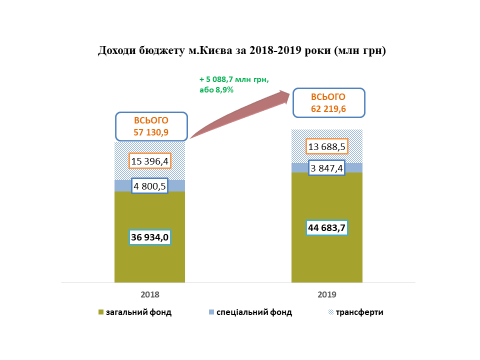 Структура дохідної частини  бюджету м. Києва Надходження до загального фонду бюджету м. Києва за 2019 рік склали 44 683 706,6 тис. грн, що становить 102,9% до річного плану  (+1 271 420,3 тис. грн) та на 21,0% більше рівня аналогічного періоду 2018 року (+7 749 695,3 тис. грн). Податок на доходи фізичних осіб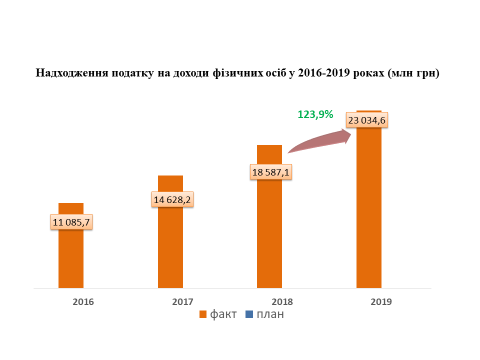 Базовим джерелом загального фонду бюджету міста Києва за 2019 рік залишався податок на доходи фізичних осіб, питома вага якого склала 51,6% до обсягу доходів загального фонду бюджету міста Києва (без врахування субвенцій і дотацій з державного бюджету).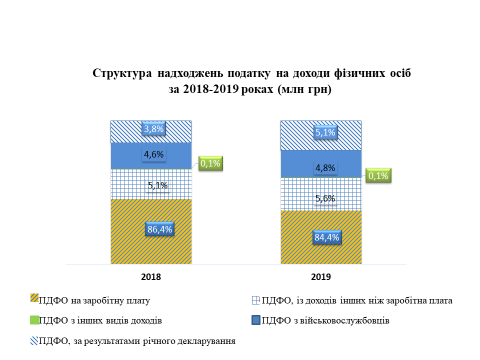 Надходження цього податку за 2019 рік становили 23 034 611,1 тис. грн, або 101,0% до річного плану (+221 474,0 тис. грн), та на 4 447 510,5 тис. грн, або на 23,9% більше за аналогічний період 2018 року. Приріст надходжень з цього джерела в м. Києві відбувся за рахунок збільшення розміру заробітної плати.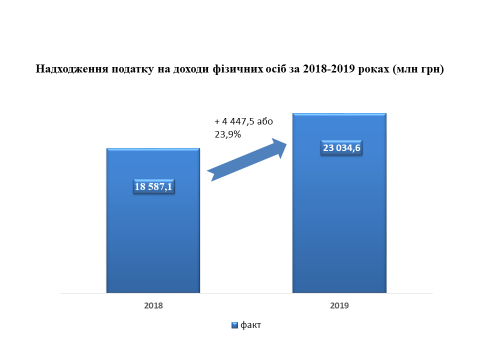 Cтруктура перерахування податку на доходи фізичних осіб в розрізі його окремих складових: податковими агентами, із доходів платника податку у вигляді заробітної плати – 84,4%, грошового забезпечення, грошових винагород та інших виплат, одержаних військовослужбовцями та особами рядового і начальницького складу, що сплачується податковими агентами – 4,8%, податковими агентами, із доходів платника податку інших ніж заробітна плата – 5,6%, за результатами річного декларування – 5,1% та інші         доходи – 0,1%. Порівняно з аналогічним періодом 2018 року в структуктурі податку на доходи фізичних за 2019 рік збільшились надходження податку на доходи фізичних осіб, що сплачується фізичними особами за результатами річного декларування, на 491 771,1 тис.грн.Місцеві податки і збориДруге місце за обсягом надходжень загального фонду бюджету м. Києва належить місцевим податкам і зборам, питома вага яких становить – 31,1%. Надходження місцевих податків і зборів за звітний період становить ‒ 13 895 056,6 тис. грн, або 104,6% до планових показників 2019 року. В структурі місцевих податків і зборів за 2019 рік питома вага джерел доходів, що забезпечили надходження становить: орендна плата за землю та земельний податок – 40,5%, єдиний податок – 49,8%, податок на нерухоме майно, відмінне від земельної ділянки, транспортний податок, збір за місця для паркування транспортних засобів,  туристичний збір (разом) – 9,7%.Єдиний податокПротягом  2019 року до загального фонду бюджету м. Києва надійшло єдиного податку - 6 915 598,3 тис. грн, що на  1 429 167,6 тис. грн, більше порівняно з аналогічним періодом попереднього року (приріст 26,0%). Планові показники 2019 року виконано на 110,8% (+675 411,6 тис. грн).З січня 2019 року відповідно до статті 293 Податкового кодексу України ставки єдиного податку для платників першої групи встановлюються у відсотках до прожиткового мінімуму для працездатних осіб, встановленного Законом на  01 січня податкового (звітного) року, другої групи – у відсотках до розміру мінімальної заробітної плати, у зв’язку з цим ставка єдиного податку у 2019 році для першої групи збільшилась на 159,0 грн, (ПМ для працездатних осіб – 1 921,0 грн), для другої групи на 450,0 грн (у зв’язку зі збільшенням розміру мінімальної заробітної плати з 3723 грн до 4173 грн).Приріст надходжень єдиного податку за 2019 рік насамперед пов'язаний із збільшенням кількості платників єдиного податку, а також збільшенням з початку року ставки для платників єдиного податку першої та другої груп, у звязку із зростанням мінімальної заробітної плати та прожиткового мінімуму для працездатних осіб .Станом на 01.01.2020 у м. Києві на обліку перебуває 191 648 осіб ‒ підприємців платників єдиного податку, в  тому числі: 162 324 – фізичних осіб та 29 324 – юридичних осіб. У порівнянні з початком року загальна кількість платників єдиного податку збільшилась на 17 653 платники, або на 10,1%.Серед фізичних осіб ‒ підприємців платників єдиного податку спостерігається збільшеня кількості платників за всіма групами. З 01 січня 2019 року діє нове Положення про податок на нерухоме майно, відмінне від земельної ділянки, в м. Києві, затверджене рішенням Київської міської ради від 18 жовтня 2018 року №1910/5974 «Про внесення змін до рішення Київської міської ради від 23 червня 2011 року № 242/5629 «Про встановлення місцевих податків і зборів у м.Києві».Так, податок на нерухоме майно, відмінне від земельної ділянки, як і раніше сплачують фізичні та юридичні особи, в тому числі нерезиденти, які є власниками об’єктів житлової та/або нежитлової нерухомості.Базою оподаткування податком є загальна площа об’єкта житлової та нежитлової нерухомості, в тому числі його часток.Ставки встановлюються відповідно до таблиці 1 Положення про податок на нерухоме майно, відмінне від земельної ділянки, в м. Києві, у відсотках до розміру мінімальної заробітної плати, встановленої законом на 1 січня звітного (податкового) року, за 1 кв. м бази оподаткування по видах будівель та споруд за Державним класифікатором ДК 018-2000, затвердженим наказом Держстандарту від 17 серпня 2000 року №507.По місту Києву відсоткова ставка становить від 0 до 1,5 відсотка.Надходження податку на нерухоме майно, відмінне від земельної ділянки, становлять 1 164 308,4 тис. грн, або 112,0% до планових показників 2019 року, (+124 697,3 тис. грн.) та на 412 558,4 тис.грн більше надходжень аналогічного періоду 2018 року. Виконання транспортного податку за 2019 рік становить 105,7%, надійшло 81 699,4 тис. грн, (в тому числі з юридичних осіб 33 004,0 тис.грн (92,3%) та з фізичних осіб 48 095,4 тис. грн. (117,2%).Законом України «Про внесення змін до Податкового кодексу України та деяких інших законодавчих актів України щодо покращення адміністрування та перегляду ставок окремих податків і зборів» від 23 листопада 2018 року № 2628-VIII було внесено зміни до статті 268 Податкового кодексу України в частині зміни ставок туристичного збору до 0,5% – для внутрішнього туризму та до 5% для в’їзного туризму від розміру мінімальної заробітної плати, встановленої законом на 01 січня звітного року (податкового) року, для однієї особи за кожну добу тимчасового розміщення.На виконання законодавчих норм було прийнято рішення Київської міської ради від 31.01.2019 №2/6658 «Про внесення змін до рішення Київської міської ради від 23 червня 2011 року № 242/5629 «Про встановлення місцевих податків і зборів у м.Києві» щодо приведення ставок туристичного збору до вимог податкового законодавства в розмірі: 0,4% – для внутрішнього туризму та 1% для в’їзного туризму від розміру мінімальної заробітної плати.За 2019 рік надходження туристичного збору складають 63 628,7 тис.грн, або 130,1% до планових показників  2019 року та на 30 645,1  тис.грн більше надходжень 2018 року.Земельний податок та орендна плата за землю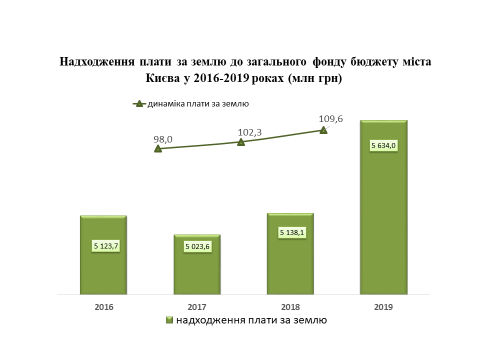 Починаючи з 2015 року відповідно до статті 265 Податкового кодексу України плата за землю, яка справляється у формі земельного податку і орендної плати за земельні ділянки державної та комунальної власності, є складовою частиною податку на майно та входить до складу місцевих податків і зборів.З 01 січня 2019 року діє нове Положення про плату за землю в місті Києві та ставки й пільги, затверджені рішенням Київської міської ради від 18 жовтня 2018 року №1910/5974 «Про внесення змін до рішення Київської міської ради від 23 червня 2011 року №242/5629 «Про встановлення місцевих податків і зборів у м. Києві» відповідно до постанови Кабінету Міністрів України від 24 травня 2017 року №483 «Про затвердження форм типових рішень про встановлення ставок та пільг із сплати земельного податку та податку на нерухоме майно, відмінне від земельної ділянки». З метою створення єдиного механізму справляння плати за землю,  диференціація ставок (у відсотках в залежності від нормативно-грошової оцінки землі) для фізичних та юридичних осіб визначається в залежності від функціонального призначення земельної ділянки. Вид цільового призначення земель зазначається згідно з Класифікацією видів цільового призначення земель, затвердженого наказом Державного комітету України із земельних ресурсів від 23 липня 2010 року №548.По місту Києву розмір ставок у відсотковому розмірі становить від 0,010 до 1,000.Надходження плати за землю за 2019 рік складають 12,6% обсягу загального фонду бюджету. Орендної плати за землю та земельного податку надійшло 5 634 029,9 тис. грн, або 96,2% до планових показників 2019 року               (-223 956,6 тис. грн), та на 495 919,2 тис. грн більше аналогічних надходжень  2018 року, або на 9,7%. Основним джерелом даного виду платежу (98,2%), припадає на юридичних осіб. За часткою наповнення за 2019 рік орендна плата за землю становить 56,0% (3 157 390,0 тис. грн), а земельний податок – 44,0% (2 476 639,8 тис. грн). В структурі плати за землю протягом 2016-2019 років спостерігається тенденція зростання частки орендної плати за землю та зменшення обсягу земельного податку.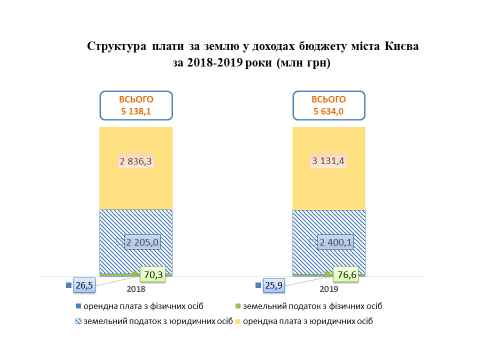 Податок на прибутокДо загального фонду бюджету м. Києва зараховується 10% податку на прибуток підприємств та фінансових установ недержавної форми власності відповідно до статті 64 Бюджетного кодексу України. У звітному періоді до бюджету м. Києва податку на прибуток підприємств надійшло 5 106 247,1 тис. грн, що становить 108,0% до планових показників 2019 року. Порівняно з аналогічним періодом 2018 року надходження збільшились на  821 452,2 тис. грн, у тому числі за рахунок збільшення надходжень податку на прибуток від банківськіх установ (+365 981,8 тис.грн.); установ, створених за участю іноземних інвесторів (+184 124,4 тис.грн.); страхових організацій (+27 700,1 тис.грн.) та фінансових установ (+14 727,1 тис.грн).Якщо розглядати податок на прибуток в розрізі його окремих складових, то помітно, що частка перерахування податку за 2019/2018 років припадає на:приватні підприємства – 60,1% (66,2%);підприємства, створені за участю іноземних інвесторів – 19,1% (18,4%);підприємства іноземних юридичних осіб – 5,3% (5,5%);банківські організації, включаючи філіали організацій, розташованих на території України – 11,1% (4,7%);страхові організації, включаючи філіали аналогічних організацій, розташованих на території України – 2,2% (2,1%);інших платників – 2,2% (3,1%).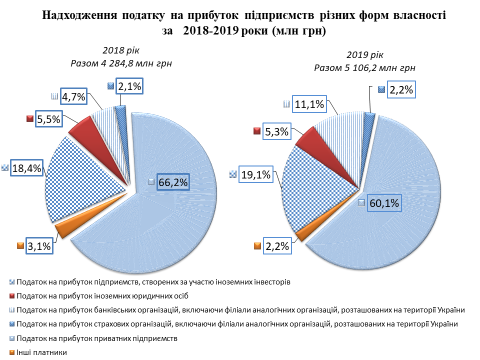 Акцизний податок з реалізації суб’єктами господарювання роздрібної торгівлі підакцизних товарівЗ 2015 року до загального фонду бюджету м. Києва зараховується акцизний податок з реалізації суб’єктами господарювання роздрібної торгівлі підакцизних товарів, якого за  2019 рік надійшло в сумі 1 183 509,1 тис. грн, що становить 106,6% до запланованих показників (+73 111,7 тіс. грн.) та на 157 688,0 тис. грн, або на 15,4% більше надходжень 2018 року.Оскільки зарахування до бюджетів місцевого самоврядування акцизного податку з виробленого в Україні пального та акцизного податку з ввезеного на митну територію України пального здійснюється у порядку, визначеному постановою Кабінету Міністрів України від 27.03.2019 №259 «Деякі питання зарахування частини акцизного податку з виробленого в Україні та ввезеного на митну територію України пального до загального фонду бюджетів місцевого самоврядування у 2019 році» (згідно із пунктом  43 розділу VI Прикінцевих та перехідних положень Бюджетного кодексу України), такі надходження почали зараховуватись до бюджету міста Києва з квітня 2019 року. За 2019 рік до бюджету міста Києва такі надходження становлять 713 273,1 тис. грн:акцизного податку з виробленого в Україні пального – 139 087,0 тис. грн (94,6% до планового показника); акцизного податку з ввезеного на митну територію України пального ‒ 574 186,1 тис. грн (97,6% до плану).За 2018 рік до бюджету міста Києва  надходження акцизного податку з виробленого в Україні пального та акцизного податку з ввезеного на митну територію України пального становили 706 908,5 тис. грн.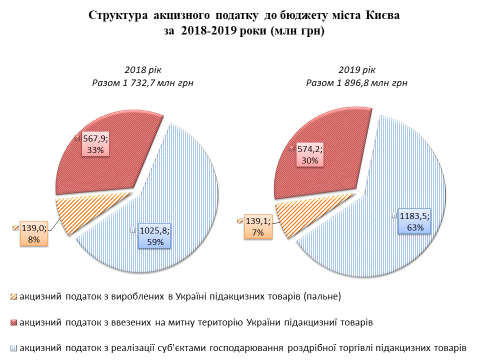  Інші податкові надходження Надходження рентної плати та плати за використання інших природних ресурсів склали 47 135,4 тис. грн, що становить 97,2% до планового показника 2019 року. Рентної плати за спеціальне використання води надійшло 39 070,7 тис. грн, що становить 96,0% до плану 2019 року та на 5 786,6 тис.грн менше надходжень 2018 року. Законом України «Про внесення змін до Податкового кодексу України та деяких законодавчих актів України щодо покращення адміністрування та перегляду ставок окремих податків і зборів» внесено зміни в частині визначення кола платників, які справляють рентну плату. Виконання річного планового показника 2019 року від надходження рентної плати за користування надрами становить 83,8%; плати за використання інших природних ресурсів на 183,7%. Неподаткові надходження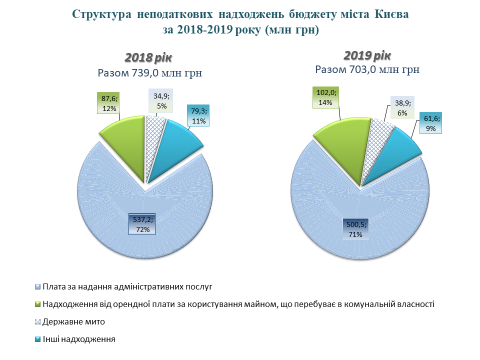 Неподаткові надходження в сукупній сумі надходжень до загального фонду (без урахування субвенцій з державного бюджету) складають 1,6%.              За 2019 рік надійшло неподаткових надходжень 703 002,7 тис. грн, що становить 101,8%  до планових показників, та на 35 979,4 тис. грн. менше відповідного показника 2018 року.Плати за надання адміністративних послуг надійшло – 500 520,8 тис. грн, що становить 96,7% до запланованих показників 2019 року та на 36 719,8 тис. грн. менше показників аналогічного періоду 2018 року (у тому числі за рахунок інших адміністративних послуг за видачу закордонних паспортів (– 49 763,6 тис. грн.). Виконання решти неподаткових надходжень становить: плата за оренду майнових комплексів та іншого майна, що у комунальній власності, – 101 982,6 тис. грн, (113,4%); державного мита – 38 882,1 тис. грн, (104,3%); адміністративних штрафів та санкцій – 21 657,3 тис. грн, (145,6%).Протягом 2019 року до загального фонду бюджету міста Києва надійшло доходів від операцій з капіталом в обсязі 785,6 тис. грн, з них 633,3 тис. грн. – надходження коштів від реалізації безхазяйного майна. Спеціальний фонд бюджету м. Києва За 2019 рік до спеціального фонду бюджету м. Києва надійшло 5 318 312,3 тис. грн (у тому числі субвенції з державного бюджету – 1 470 909,9 тис. грн.). Виконання доходів спеціального фонду бюджету м. Києва (без врахування субвенцій з державного бюджету) становить 78,3% до річного плану та на 953 079,5 тис. грн менше ніж у 2018 році.Екологічного податку надійшло 36 416,2 тис. грн, що становить 85,1%  до плану 2019 року та на 5 515,1 тис.грн менше надходжень 2018 року. Законом України «Про внесення змін до Податкового кодексу України та деяких законодавчих актів України щодо покращення адміністрування та перегляду ставок окремих податків і зборів» внесено зміни в частині визначення платників, які справляють екологічний збір за викиди двоокису вуглецю, якщо він перевищує 500 тонн за рік. Такі платники сплачують екологічний збір в повному обсязі до Державного бюджету України. В обсязі дохідних джерел спеціального фонду бюджету м. Києва власні надходження бюджетних установ становлять 80,1%. У 2019 році власних надходження бюджетних установ надійшло 3 083 585,5 тис. грн, що на 375 870,8 тис. грн менше, ніж у 2018 році внаслідок зменшення власних надходжень бюджетних установ другої групи (благодійних внесків, грантів та дарунків, інших джерел).Інших неподаткових надходжень (без врахування власних надходжень бюджетних установ) до бюджету міста Києва надійшло  294 950,0 тис. грн, що становить 53,6% до річних запланованих показників та на 214 753,2 тис. грн менше ніж у 2018 році.Виконання планового показника 2019 року від надходження коштів пайової участі у розвитку інфраструктури становить 54,7%, (надійшло  284 227,2 тис. грн). Відповідно до пунктів 8 та 9 рішення Київської міської ради від 15.11.2016 № 411/1415 на період з 01.01.2017 по 31.12.2017 та з моменту оприлюднення рішення Київської міської ради від 13.09.2018 № 1370/5434 по 31.12.2018 застосовувався понижуючий коефіцієнт 0,5 як для житлових, так і для нежитлових площ (тобто 2%). В 2019 році, після закінчення застосування понижуючого коефіцієнту 0,5 спостерігається значне зниження надходжень коштів від сплати пайових внесків на створення соціальної та інженерно-транспортної інфраструктури.Дивідендів (доходу), нарахованих на акції (частки, паї) господарських товариств, у статутних капіталах яких є комунальна власність, надійшло в сумі 5 362,2 тис. грн, або 21,4% до річного планового показника 2019 року. ПрАТ «ХК «Київміськбуд», як найбільший платник дивідендів до бюджету міста Києва, зіткнулось зі значним падінням попиту продажу нерухомості, що вплинуло на фінансові показники компанії та, відповідно зменшення надходжень дивідендів у 2019 році. Крім цього, за умов збільшення витрат, пов’язаних з закупівлі електроенергії на умовах передоплати, ПрАТ «АК «Київводоканал» заборгованість по сплаті дивідендів за 2018 рік у розмірі 4,1 млн грн буде погашено у 2020 році.Впродовж  2019 року зменшився обсяг доходів від операцій з капіталом. Так, за цією статтею до спеціального фонду бюджету надійшло 113 684,6 тис. грн, що на 123 820,2 тис. грн менше, ніж у аналогічному періоді 2018 року.Виконання річного планового показника надходження коштів від продажу землі забезпечено на 8,3% (надходження за 2019 рік – 45 220,1 тис. грн) та на 43 078,5 тис. грн менше надходжень 2018 року. Серед причин, що обумовили уповільнення находження коштів, у тому числі і на земельних торгах є: відсутність затверджених детальних планів території по земельних ділянках для містобудівних потреб, довготерміновість процедури їх розроблення і затвердження; існування законодавчих заборон на передачу земельних ділянок у власність чи користування фізичним та юридичним особам; тривалість процедури підготовки земельних ділянок до продажу.Доходів від відчуження майна, що перебуває в комунальній власності, за 2019 рік надішло 68 464,5 тис. грн, що становить 20,7% до запланованих показників. Недовиконання планових показників до надходжень коштів до бюджету міста від відчуження комунального майна обумовлено загальними тенденціями на ринку нерухомості пов’язаними зі зниженням попиту на об’єкти приватизації та низькими якостями щодо їх технічного стану, місця розташування, поверховості (в сфері управління райдержадміністрацій від 70 до 80 % складають нежилі приміщення розташовані в підвальних поверхах), відсоткового співвідношення площ основних приміщень до загальної площі, забезпеченням інженерно-технічними комунікаціями, технічними характеристиками, що в свою чергу впливає на їх споживчі якості, а відповідно і остаточну ціну продажу. Зменшення надходжень у 2019 році проти показників аналогічного періоду 2018 року на 80 741,7 тис. грн відбулось за рахунок часткової сплати у 2018 році коштів в сумі 85 451,0 тис.грн за договором відчуження комунального майна за адресою пров. Георгіїський, 9.За 2019 рік до цільових фондів, утворених Київською міською радою, надійшло коштів в сумі 319 045,3 тис. грн, що становить 90,1% до запланованих показників та на 15 992,1 тис.грн більше надходжень 2018 року.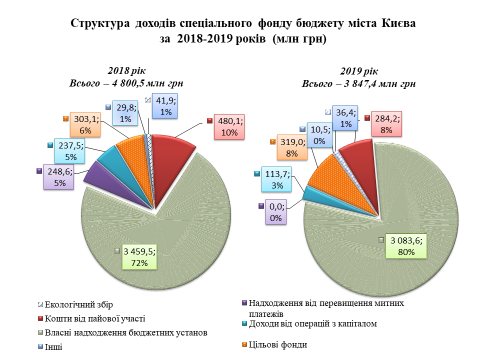 Виконання видаткової частини бюджету міста КиєваПланові показники видаткової частини бюджету міста Києва затверджено у сумі 64 479 012,3 тис. грн, в тому числі по загальному фонду                              41 801 352,3 тис. грн та спеціальному фонду –  22 677 660,0 тис. грн. Виконання бюджету міста Києва за 2019 рік становить 61 346 205,5 тис. грн, в тому числі по загальному фонду – 40 310 586,4 тис. грн, та спеціальному фонду – 21 035 619,1 тис. грн. 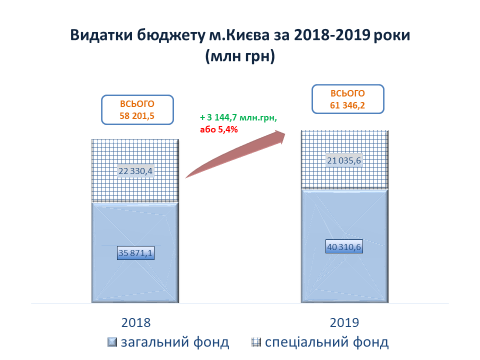 Обсяг видатків загального фонду бюджету міста Києва порівняно з відповідним показником минулого року збільшився на 4 439 478,3 тис. грн. Виконання планових річних показників, затверджених Київською міською радою, становить 96,4%.Видатки спеціального фонду бюджету міста Києва змешились на 1 294 765,3 тис. грн у порівнянні з аналогічним показником попереднього року. Рівень виконання планових річних показників, затверджених Київською міською радою, склав 92,8%.Більшість видатків бюджету традиційно спрямовується на соціально-культурну сферу (освіта, охорона здоров'я, соціальний захист і соціальне забезпечення, культура та мистецтво, фізична культура і спорт). У звітному періоді сукупна частка цих видатків у структурі видатків бюджету складала 62,9%, та на 3 122 021,9 тис. грн більше рівня попереднього року.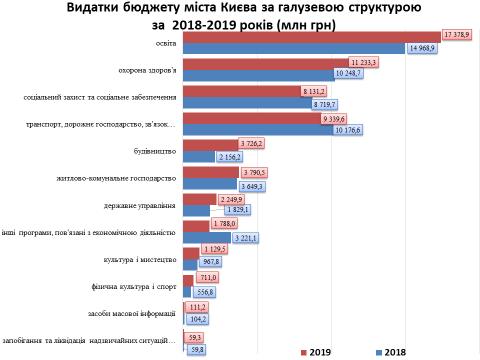 Найбільше зростання видатків у номінальному вираженні відбулося за такими напрямами: Фізична культура і спорт – на 154 175,4 тис. грн, або на 27,2%;Культура і мистецтво – на 161 695,9 тис. грн, або на 16,7%.Освіта – на 2 409 970,6 тис. грн, або на 16,1%;Охорона здоров’я – на 984 618,2 тис. грн, або 9,6%. Найвищі показники виконання річного плану забезпечено за видатками на захист населення та територій від надзвичайних ситуацій  (99,9%), культуру і мистецтво (97,5%), охорону здоров’я (97,4%), транспорт, дорожнє господарство (96,1%).Структура видатків бюдждету міста Києва за  2018/2019 роки                                                                                                                               тис.грнСтруктура видатків бюджету м. Києва у розрізі економічної класифікації дещо змінилася порівняно з 2018 роком. Зростання відбулося  за поточними видатками на 9,8%, а за капітальними видатками  зменшення на 3,8 %.Структура видатків бюджету міста Києваза 2018/2019 роки за економічною класифікацієютис.грн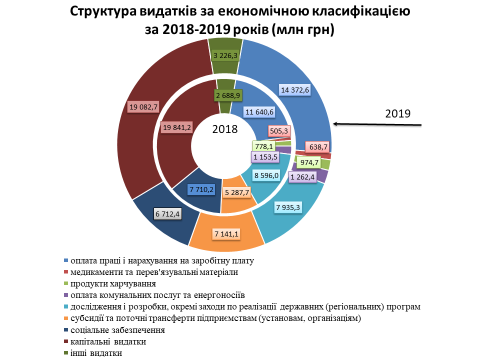 Державне управління По загальному фонду бюджету м. Києва передбачено бюджетні призначення в сумі 2 174 494,2 тис. грн, з них на: організаційне, інформаційно-аналітичне та матеріально-технічне забезпечення діяльності Київської міської ради (Секретаріату) передбачено асигнування в сумі 115 598,1 тис. грн;іншу діяльність у сфері державного управління в сумі 217 240,9 тис. грн.Касові видатки по загальному фонду становлять  2 079 363,6 тис. грн, з яких по:Київській міській раді (Секретаріату)  в сумі   111 856,8 тис. грн;іншій діяльності у сфері державного управління в сумі 191 507,2 тис. грн з них:утримання громадських приймалень -  50 866,3 тис.грн;міській цільовій програмі зміцнення і розвитку міжнародних зв’язків на 2019 – 2022 роки - 12 324,9 тис. грн; міській цільовій програмі «Нагороди» на 2017-2019 роки на закупівлю нагородної продукції - 120,0 тис. грн; утримання комунальної бюджетної установи «Контактний центр міста Києва» -  42 599,2 тис. грн; забезпечення діяльності комунальної бюджетної установи «Київський міський центр допомоги учасникам антитерористичної операції» -                      6 098,9 тис. грн;програмі «Сприяння розвитку громадянського суспільства у м. Києві на 2017-2019 роки» - 33 156,2 тис. грн;виконання судових рішень по Київській міській державній адміністрації - 50,0 тис. грн;інші програми і заходи в сфері державного управління –                 46291,7 тис. грн.Касові видатки по інших бюджетних програмах становлять:-  вирішення депутатами Київської міської ради соціально-економічних проблем, виконання передвиборних програм, доручень виборців на 2016-2020рр» -  69 681,9 тис. грн з них на:«Інші програми та заходи у сфері освіти» -  15 655,5 тис. грн;«Інші програми та заходи у сфері охорони здоров’я» - 780,4 тис. грн;«Інші заходи у сфері соціального захисту і соціального забезпечення» - 35 383,9 тис. грн;«Інші заходи в галузі культури і мистецтва» - 901,7 тис. грн;Інша діяльність у сфері житлово-комунального господарства» -              16 960,4 тис. грн;- забезпечення участі м. Києва в діяльності Асоціації міст та громад України на сплату членських внесків до ВАОМС «Асоціації міст України» - 1 760,7 тис. грн; - здійснення контролю в процесі будівництва, реконструкції, реставрації, технічного переоснащення, капітального ремонту, що здійснюється за рахунок коштів бюджету міста Києва, субвенцій з Державного бюджету України та коштів підприємств, установ та організацій комунальної власності територіальної громади міста Києва – 10 998,5 тис. грн; - «Програму формування податкової культури у місті Києві на 2019-2023роки» надана «Субвенція з місцевого бюджету державному бюджету на виконання програм соціально-економічного та культурного розвитку регіонів»  - 3000,0  тис.грн;- міську цільову програму «Управління об’ектами комунальної власності територіальної громади міста Києва на 2019-2021роки» -  8 827,4 тис. грн;- інші дотації з місцевого бюджету - на оздоровлення дітей - 3 391,7 тис. грн з них: 195,0 тис. грн  - Гнідинська сільська рада,   199,7 тис. грн – Ревненська сільська рада,  924,0 тис. грн – Щасливська сільська рада, 1 483,0 тис. грн – Підгірцівська сільська рада,  590,0 тис. грн - Ходосівська сільська рада.Виконання планових показників загального фонду бюджету становить 95,6%, в тому числі по Київській міській раді (Секретаріату) – 96,8%. Обсяг видатків загального фонду бюджету м. Києва порівняно з відповідним показником минулого року збільшився на 520 439,3 тис. грн.По спеціальному фонду бюджету м. Києва передбачено бюджетні призначення в сумі 183 487,8 тис. грн, з яких на:- організаційне, інформаційно-аналітичне та матеріально-технічне забезпечення діяльності Київської міської ради (Секретаріат) в  сумі                               1 854,4 тис. грн;- іншу діяльність у сфері державного управління в сумі 25 283,9 тис. грн.Касові видатки за звітний період становлять 168 078,2 тис. грн, з яких на забезпечення діяльності Київської міської ради – 1016,5 тис. грн. - іншу діяльність у сфері державного управління в сумі 20 971,7 тис. грн.Рівень виконання планових показників становить 91,6%, в тому числі по Київській міській раді (Секретаріату) – 54,8%. Обсяг видатків  спеціального фонду бюджету м. Києва порівняно з відповідним показником минулого року зменшився на 100 022,6 тис. грн.ОсвітаВидатки бюджету м. Києва за 2019 рік на функціонування і розвиток закладів освіти м. Києва по загальному фонду склали 15 047 453,99 тис. грн, або на 25,3% більше ніж за 2018 рік. На здобуття дошкільної освіти 100,3 тисяч дітей від 1 до 6 (7) років у 536 закладах м. Києва з врахуванням базового фінансового нормативу бюджетної забезпеченості на одну дитину дошкільного віку в розрахунку на місяць у розмірі 2 490 грн та цільового фонду вирівнювання направлено 4 203 252,2 тис. грн (в т.ч. за рахунок субвенції на надання державної підтримки особам з особливими потребами – 1 879,8 тис. грн), що на 25,3 % більше ніж за 2018 рік.Для забезпечення охоплення загальною середньою освітою 282,1 тисяч учнів м. Києва у 402 школах спрямовано 7 421 252,1 тис. грн (в т.ч. за рахунок субвенцій з Державного бюджету України: освітньої – 3 088 725,5 тис. грн на виплату заробітної плати педагогічним працівникам закладів загальної середньої освіти, освітньої субвенції на придбання обладнання – 554,5 тис. грн, субвенції на надання державної підтримки особам з особливими потребами – 3 372,0 тис. грн, на забезпечення якісної, сучасної та доступної загальної середньої освіти «Нова українська школа» - 30 709,1 тис. грн, субвенції на підвищення якості освіти – 1 975,9 тис. грн), що на 23,2 % більше ніж за 2018 рік. У порівнянні з аналогічним періодом 2018 року збільшено кількість класів на 291 одн., що дозволило прийняти на 9,3 тисяч учнів більше.На охоплення загальною середньою освітою 6,2 тисяч вихованців у 25 школах-інтернатах спрямовано 709 881,2 тис. грн (в т.ч. за рахунок освітньої субвенції з Державного бюджету України – 261 391,1 тис. грн), що на 22,1 % більше ніж за 2018 рік. В порівнянні з 2018 роком кількість учнів збільшилась на 0,1 тисячу осіб.На організацію гурткової роботи та сприяння розвитку індивідуальної та колективної творчості 77,9 тисяч дітей у 96 позашкільних навчальних закладах спрямовано 988 030,8 тис. грн, що більше на 8,7 % ніж за 2018 рік. В порівнянні з попереднім роком кількість дітей у гуртках збільшилась на 1,7 тисяч дітей.На підготовку 11,2 тисяч кваліфікованих робітничих кадрів в 24 професійно-технічних навчальних закладах спрямовано 595 048,1 тис. грн, (в т.ч. за рахунок субвенцій з Державного бюджету України: освітньої – 60 155,0 тис. грн, на модернізацію та оновлення Київського професійного енергетичного ліцею – 192,4 тис. грн), що більше на 16,7 % ніж за 2018 рік.На підготовку 14,0 тисяч молодих фахівців та 5,7 тисяч слухачів у 21 вищому навчальному закладі - 814 415,3 тис. грн, (в т.ч. за рахунок субвенцій з Державного бюджету України: освітньої – 36 731,2 тис. грн, на забезпечення якісної, сучасної та доступної загальної середньої освіти «Нова українська школа» – 2 377,0 тис. грн,), що більше на 20,4 % ніж за 2018 рік.На функціонування інших закладів та заходів галузі «Освіта» спрямовано 315 574,2 тис. грн (в т.ч. за рахунок освітньої субвенцій з Державного бюджету України – 14139,9 тис. грн), що більше на 25,6 % ніж за 2018 рік. Протягом поточного року спрямовано на забезпечення основної діяльності установ та закладів освіти за рахунок власних надходжень та благодійних внесків по спеціальному фонду видатки в сумі 1 416 585,4 тис. грн.Крім того, на покращення матеріально-технічної бази закладів освіти за рахунок бюджету розвитку використано 914 843,8 тис. грн (84,1 % до плану), з них на: капітальний ремонт закладів освіти в обсязі 686 979,8 тис. грн, в т.ч.: - будівель у 53 закладах – 94 812,9 тис. грн,- створення безбар’єрного середовища у 22 закладах – 6 287,8 тис. грн,- благоустрій територій закладів у 13 закладах – 9 695,7 тис. грн, - відновлення груп у 9 закладах – 6 949,8 тис. грн, - заміну вікон у 108 закладах – 58 352,6 тис. грн,- капітальний ремонт асфальтного покриття 11 закладів – 3 697,1 тис. грн;- басейну у 3 закладах – 2 033,3 тис. грн, - вхідних груп у 6 закладах – 1 484,4 тис. грн,- мереж у 104 закладах – 32 925,7 тис. грн, - місць загального користування у 29 закладах – 13 051,9 тис. грн, - огорожі у 20 закладах – 14 516,0 тис. грн,- покрівель у 69 закладах – 46 941,8 тис. грн, - пралень у 13 закладах – 4 444,3 тис. грн,- приміщень у 111 закладах – 120 736,7 тис. грн, - спортивних залів та допоміжних приміщень у 21 закладі – 22 459,4 тис. грн, - стадіонів та спортивних майданчиків 12 закладів – 27 028,4 тис. грн,- фасадів у 66 закладах – 100 579,3 тис. грн, - харчоблоків у 39 закладах – 37 773,4 тис. грн, - тіньових навісів та ігрових майданчиків у 46 закладах – 17 922,4 тис. грн,- підсилення фундаменту 9 закладів – 16 630,3 тис. грн,- протипожежні роботи у 3 закладах – 1 989,5 тис. грн,- на реалізацію громадських проектів в частині капітального ремонту у 41 закладі – 32 121,8 тис. грн,- ремонтно-реставраційні роботи у 2 закладах – 14 545,3 тис. грн;придбання обладнання довгострокового користування в обсязі 227 864,0 тис. грн, (в т.ч. за рахунок субвенції на надання державної підтримки особам з особливими потребами – 17 748,1 тис. грн, освітньої субвенції на придбання обладнання – 22 155,5 тис. грн, на забезпечення якісної, сучасної та доступної загальної середньої освіти «Нова українська школа» - 20 334,6 тис. грн, на модернізації та оновлення Київського професійного енергетичного ліцею – 437,6 тис. грн, субвенції на підвищення якості освіти – 23 642,0 тис. грн), це: комп’ютерна техніка для 445 закладів – 95 843,6 тис. грн, ігрове обладнання для 79 закладів – 5 103,9 тис. грн, меблі для 117 закладів – 9 265,8 тис. грн, музичне обладнання для 23 закладів – 5 663,7 тис. грн, обладнання для природничо-математичних кабінетів у 88 закладах – 13 556,5 тис. грн, обладнання для харчоблоків 114 закладам – 6 354,0 тис. грн, оргтехніка для 247 закладів – 41 463,9 тис. грн, побутове та технічне обладнання 43 закладам – 4 531,6 тис. грн, професійне обладнання та інвентар для 122 закладів – 27 745,7 тис. грн, спортивне обладнання для 60 закладів – 8 003,6 тис. грн, створення STEM – центрів у 6 закладах – 1 628,7 тис. грн, пральне обладнання для 33 закладів – 678,1 тис. грн, медичне обладнання для 30 закладів – 3 745,1 тис. грн, придбання автомобіля для 2 закладів – 3 828,4 тис. грн та інше обладнання на суму 451,4 тис. грн.Охорона   здоров’яОбсяг видатків на оплату праці з нарахуваннями за звітний період становить 5 451 306,9 тис. грн, що на 143 126,4 тис. грн більше порівняно з аналогічним періодом минулого року (2,7%). В повному обсязі забезпечено обов’язкові виплати із заробітної плати та стимулюючі виплати у розмірі 44%. Середньомісячна заробітна плата працівників галузі за звітний період становить 7 579 грн, що на 14,1% більше порівняно з 2018 роком. На оплату видатків за комунальні послуги та енергоносії спрямовано 487 740,6 тис. грн (90,5% до плану).Протягом 2019 року на придбання медикаментів та перев’язувальних матеріалів було використано 1 196 176,4 тис. грн (96,4% до плану), що на    251 354,00 тис. грн більше, ніж у минулому році. На придбання продуктів харчування використано 179 979,9 тис. грн. Вартість харчування  1 ліжко-дня у звичайному стаціонарі становить 30,4 грн (за 2018 рік – 21,1 грн), на одне місце у дитячих санаторіях – 73,4 грн (за 2018рік – 69,2 грн). На забезпечення 145 дітей перших 2-х років життя з малозабезпечених сімей безкоштовним дитячим харчування використано 1 616,5 тис. грн.Видатки на пільгові медикаменти за рахунок коштів місцевого бюджету становлять 133 309,7 тис. грн, що на 25 764,5 тис. грн більше порівняно з минулим роком.На забезпечення  4 301 особи, яким надано послуги із зубопротезування на пільгових умовах, виділено 11 296,9 тис. грн. Крім того, на відшкодування вартості лікарських засобів пацієнтам під час амбулаторного лікування, хворим на серцево-судинні захворювання, цукровий діабет ІІ типу та бронхіальну астму в рамках Урядової програми «Доступні ліки» за рахунок субвенції з державного бюджету,  на І квартал 2019 року передбачалось  18 985,9 тис. грн. Касові видатки становлять 18 985,9 тис. грн (100% до плану). З ІІ кварталу 2019 року фінансування зазначених видатків здійснюється через Національну службу здоровʼя України.Видатки на виконання Міської цільової програми «Здоров’я киян» у 2019  році затверджені у загальній сумі 868 535,7 тис. грн. Касові видатки за звітний період склали 822 279,1 тис. грн (94,7% до плану). За ці кошти здійснено закупівлю виробів медичного призначення та медикаментів, необхідних для: проведення гемодіалізу та перитонеального діалізу у дітей та дорослих, хворих хоспісних та паліативних відділень, а також хворих на орфанні захворювання, на цукровий діабет, неврологічних хворих, забезпечено хіміопрепаратами та супроводжуючою терапією онкологічних хворих. Службу крові міста Києва забезпечено медичними виробами для проведення скринінгу донорської крові та її компонентів та витратними матеріалами. Проведено закупівлю ендопротезів колінних та кульшових суглобів та наборів інструментарію для їх імплантації, забезпечено кохлеарними імплантантами та слуховими апаратами пацієнтів, які мають вади слуху. На Міську цільову програму протидії захворюванню на туберкульоз на 2017-2021 роки у 2019 році заплановано 5 787,00 тис. грн, касові видатки становили  5 786,6 тис. грн, або 100% річного плану.На Міську цільову програму протидії епідемії ВІЛ-інфекції на 2017-2021 роки у 2019 році передбачено 12 507,7 тис. грн, касові видатки склали        12 225,6 тис. грн. Виконання на 97,7% річного плану. На 2019 рік передбачено видатки з урахуванням змін в обсязі                        1 820 367,5 тис. грн.  Касові видатки становлять 1 677 155,2 тис. грн, або  92,1%  планових призначень, в тому числі за рахунок субвенції з державного бюджету на створення оперативно-диспетчерських служб на реалізацію пілотного проєкту щодо розвитку системи  екстреної медичної допомоги у Вінницькій, Донецькій, Одеській, Полтавській, Тернопільській областях та м. Києві – 63 686,9 тис. грн та залишку медичної субвенції на 01.01.2019 в сумі           24 213,0 тис. грн. Видатки спеціального фонду бюджету розвитку спрямовано на придбання обладнання в сумі 770 816,5 тис. грн (в тому числі на придбання 64 автомобілів швидкої медичної допомоги) та проведення капітальних ремонтів закладів охорони здоровʼя в сумі 906 338,7 тис. грн. Крім того, на галузь «Охорона здоровʼя» по КПКВ 0717393 передбачена субвенція з державного бюджету місцевим бюджетам на здійснення заходів щодо соціально-економічного розвитку окремих територій у сумі 513,6 тис. грн та співфінансування  - 15,7 тис. грн. Касові видатки у звітному періоді становили 528,9 тис. грн, з яких: придбано обладнання – 199,6 тис. грн та проведено капітальний ремонт – 329,3 тис. грн.Власні надходження медичних закладів до спеціального фонду бюджету на 2019 рік передбачено у сумі 1 347 694,0 тис. грн. У звітному періоді касові видатки становили 1 306 927,8 тис. грн, в тому числі 413 725,6 тис. грн – операції, повʼязані з грошовою оцінкою будівель та землі і відображено в обліку виконання бюджету.Соціальний захист  Загальний обсяг видатків бюджету міста Києва на соціальний захист та соціальне забезпечення за 2019 рік становить 8131247,8 тис. грн, що на 6,7%, або на 588438,2 тис. грн менше, як показник 2018 року. Основним чинником зменшення загального обсягу видатків стало проведення в 2019 році видатків на виплату пільг і субсидій населенню на житлово-комунальні послуги в грошовій формі з Державного бюджету України, а не за рахунок відповідної субвенції.Рівень виконання до річних планових призначень становить 93,4%, при цьому за видатками загального фонду – 93,3%, спеціального фонду – 95 %.Для надання соціальних послуг через мережу бюджетних установ соціального захисту та соціального забезпечення за 2019 рік із загального фонду бюджету використано 744216,8 тис. грн, що більше на 22,7 % у порівнянні з 2018 роком, зі спеціального фонду бюджету 204975,3 тис. грн, що більше на 58,6 % у порівнянні з попереднім роком у співставних умовах.За 2019 рік проведено видатків в обсязі 28074,1 тис. грн на надання соціальних послуг фізичними особами, реалізацію окремих програм для осіб з інвалідністю, безоплатне поховання учасників бойових дій, пільгове медичне обслуговування осіб, які постраждали внаслідок Чорнобильської катастрофи, що на 9,7 % більше, ніж за 2018 рік.За рахунок субвенцій з Державного бюджету України на виплату грошової компенсації для придбання житла деяким категоріям осіб, які захищали незалежність, суверенітет та територіальну цілісність України, а також членам їх сімей використано 129788,8 тис. гривень.На виконання заходів міських цільових програм, що спрямовані на забезпечення власних повноважень у сфері соціального захисту населення, у звітному періоді використано 2895447,2 тис. грн, що на 66,6% більше у порівнянні з попереднім роком, з них 949750,9 тис. грн спрямовано на виплату різних видів матеріальної допомоги окремим категоріям соціально незахищених верств населення, ветеранам війни, учасникам АТО, сім’ям загиблих учасників АТО та Героїв Небесної Сотні, дітям-сиротам, дітям з інвалідністю та іншим киянам, що потребують підтримки. За рахунок коштів міської цільової програми «Турбота. Назустріч киянам» здійснено видатки на компенсаційні виплати за пільговий проїзд окремих категорій громадян у сумі 1679176,7 тис. грн, що на 40,3% більше ніж у попередньому році.На реалізацію громадських проєктів у сфері соціального захисту витрачено 2222,7 тис. грн.Протягом звітного періоду за рахунок субвенції з Державного бюджету України на виплату допомоги сім’ям з дітьми, малозабезпеченим сім’ям, особам, які не мають права на пенсію, особам з інвалідністю та дітям з інвалідністю використано 2454169,3 тис. грн, або 88,5% річного плану. На виплату державної соціальної допомоги на дітей-сиріт та дітей, позбавлених батьківського піклування, грошового забезпечення батькам-вихователям і прийомним батькам за надання соціальних послуг у дитячих будинках сімейного типу та прийомних сім’ях за принципом «гроші ходять за дитиною», оплату послуг із здійснення патронату використано                       14421,0 тис. грн, або 100% річного плану.Станом на 01.01.2020 року заборгованість по зазначених виплатах у місті Києві відсутня.Соціальні програми у галузі сім’ї, дітей та молодіЗагальний обсяг видатків бюджету м. Києва по галузі «Соціальні програми з питань сім’ї, дітей та молоді» за 2019 рік склав 263 224,9 тис. грн (96,6% до плану), що на 14,7% або на 33 825,1 тис. грн перевищує аналогічний показник 2018 року. Видатки бюджету міста Києва по загальному фонду на соціальні програми з питань сім’ї, дітей та молоді за 2018 - 2019 роки (тис. грн)На утримання 11 центрів соціальних служб для сім’ї, дітей та молоді, якими протягом 2019 року надано 383 816 соціальних послуг 136 453 відвідувачам та реалізацію центрами соціальних служб для сім’ї, дітей та молоді 12 124 соціальних програм та заходів для 94 840 учасників використано 63 143,2 тис. грн, що більше на 20 580,4 тис. грн або на 48,3% порівняно з аналогічним періодом минулого року. Протягом поточного року на реалізацію 778 молодіжних заходів, в тому числі Київським молодіжним центром (проведення акцій, ігор, конкурсів, майстер-класів, дебатів та семінарів), в яких прийняли участь 356 146 особи, використано 27 758,3 тис. грн.Крім того, на забезпечення виплати 107 премій Київського міського голови за особливі досягнення молоді у розбудові столиці України – міста-героя Києва спрямовано 342,5 тис. грн та виплату 18 премій Київського міського голови одиноким батькам та одиноким матерям, які самі виховують дітей  - 90,0 тис. грн. З метою підтримки соціального становлення та розвитку сім’ї, дітей та молоді реалізовано близько 109 заходів з питань сім’ї щодо проведення корекційної роботи з особами, що вчинили насильство в сім’ї, медико соціальної реабілітації постраждалих від насильства, заходів щодо формування сімейних цінностей та охопили ними близько 76 512 учасників, на що спрямовано 6 603,0 тис. грн, що на 799,7 тис. грн більше у порівнянні з аналогічним періодом минулого року.На функціонування клубів підлітків за місцем проживання для організації гурткової роботи 17 366 дітей спрямовано видатки в сумі 78 394,8 тис. грн, що на 12,6% більше порівняно з  аналогічним періодом минулого року. Протягом 2019 року на реалізацію заходів з оздоровлення та відпочинку 
11 214 дітей міста Києва, в тому числі в позаміському дитячому закладі оздоровлення та відпочинку «Зміна» та дитячому оздоровчому таборі «Зачарована долина» за рахунок коштів загального фонду спрямовано 86 893,1 тис. грн.Видатки загальному фонду бюджету міста Києва  на соціальні програми з питань сім’ї, дітей та молоді за 2018 - 2019 роки (тис. грн)У 2019 році за рахунок надходжень від плати за навчання дітей у гуртках при підліткових клубах за місцем проживання по спеціальному фонду використано 15 215,2 тис. грн, за рахунок надання благодійної та гуманітарної допомоги установам молодіжної політики – 3 456,8 тис. грн.На покращення матеріально-технічної бази закладів молодіжної політики за рахунок бюджету розвитку протягом 2019 року направлено                   39 235,8 тис. грн, з них на капітальний ремонт закладів молодіжної політики – 36 791,0 тис. грн та придбання обладнання довгострокового користування – 2 444,8 тис. грн.Культура і мистецтво На галузь «Культура і мистецтво» протягом 2019 року використано кошти загального фонду в сумі 977 951,2 тис. грн, що на 147 713,0 тис. грн або на 17,8% більше порівняно з аналогічним періодом минулого року.На функціонування бюджетних установ культури за 2019 рік використано 471 220,9 тис. грн, в тому числі на: утримання 139 бібліотечних установ спрямовано 215 442,3 тис. грн, що на 24,6 % більше ніж у 2018 році. Число читачів, які обслуговувались в цих бібліотеках, протягом звітного періоду становить близько 578,7 тис. осіб. Середні витрати на обслуговування одного читача становлять 372,3 грн;функціонування 22 музейних закладів та утримання в належному стані музейних експонатів, здійснення виставкової діяльності використано 184 880,6 тис. грн, що на 25,2 % більше ніж за 2018 рік. З урахуванням кількості відвідувачів музейних закладів (990,03 тис. осіб), середні видатки на одного відвідувача становлять 186,7 грн;організацію діяльності 9 палаців та будинків культури, закладів клубного типу профінансовано 18 816,8 тис. грн, що на 17,2 % більше ніж у аналогічному періоді 2018 року. З урахуванням фактичної кількості відвідувачів закладів клубного типу (430,4 тис. осіб), середні видатки на одного відвідувача становлять 43,7 грн;функціонування централізованих бухгалтерій, відділів, архіву та Київського науково-методичного центру з охорони та реставрації об’єктів культурної спадщини з бюджету міста Києва спрямовано видатки в сумі 52 081,2 тис. грн, що на 23,7 % більше ніж у 2018 році.Видатки загального фонду бюджету міста Києва по бюджетних установах культури за 2018-2019 роки (тис. грн)Фінансова підтримка установ та закладів, що отримують трансферти з бюджету міста Києва, становить 449 792,2 тис. грн, в тому числі:з метою забезпечення доступності інфраструктури для культурного відпочинку, розвитку та збагачення духовного потенціалу громадян на підтримку комунальних театральних та концертних закладів культури здійснено видатки у сумі 393 704,1 тис. грн, що на 9,1% більше ніж за 2018 рік, з них: по театрах – 320 236,7 тис. грн та концертних закладах – 73 467,4 тис. грн. У 20 міських театрах для 788,9 тис. глядачів та гостей міста Києва проведено 5 810 вистав, середні видатки на проведення 1 вистави за рахунок коштів бюджету міста Києва – 55,1 тис. грн; концертними колективами проведено 576 концертів, середні видатки на проведення 1 концерту за рахунок коштів бюджету міста Києва – 127,5 тис. грн; 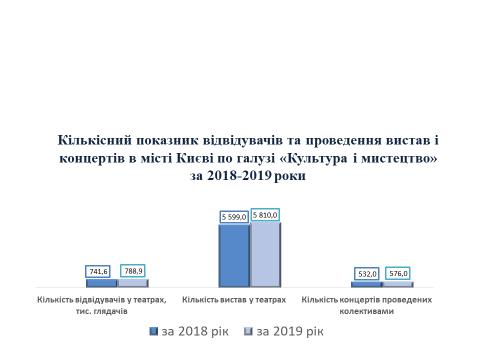 на фінансову підтримку Київського зоологічного парку загальнодержавного значення з бюджету міста Києва з колекцією 1,9 тис. тварин та кількістю відвідувачів 539,8 тис. осіб спрямовано 47 423,3 тис. грн. Середні видатки на одного відвідувача становлять 87,8 грн;на забезпечення функціонування дитячого кінотеатру «Кадр» в Оболонському районі спрямовано 1 268,3 тис. грн, що на 9,0 % більше ніж у 2018 році, для показу 1 577 сеансів із загальною кількістю 16,7 тис. глядачів; з метою організації дозвілля киян та гостей столиці на підтримку діяльності 5 комунальних парків культури та відпочинку, центру народної творчості, Європейського культурного центру КРАКІВ та центру Печерськ спрямовано видатки в сумі 7 396,5 тис. грн.На проведення 169 культурно-мистецьких заходів з бюджету м. Києва за рік спрямовано 53 484,6 тис. грн, середні видатки на проведення 1 заходу становлять 316,5 тис.грн.На виплату 27 довічних та 27 щорічних винагород видатним діячам культури і мистецтва та 17 номінантам на театральну премію «Київська пектораль» за 2019 рік здійснено видатки у сумі 2 551,8 тис. грн. Власні надходження бюджетних установ по галузі «Культура і мистецтво» за 2019 рік використані в сумі 42 275,9 тис. грн, що на 14 014,4 тис. грн або на 49,6 % більше порівняно з минулим роком.Крім того, на покращення матеріально-технічної бази установ та закладів культури і мистецтва за рахунок бюджету розвитку протягом 2019 року було спрямовано 109 281,5 тис. грн, з них на: поповнення бібліотечного фонду та придбання обладнання для комунальних бібліотек – 5 070,4 тис. грн, придбання обладнання для палаців та клубів культури – 1 253,4 тис. грн, для музеїв – 3 167,1 тис. грн, театрів – 4 918,2 тис. грн. У 40 закладах культури і мистецтва проведено роботу з капітального ремонту приміщень в обсязі 94 872,4 тис. грн. На створення нового мистецького продукту шляхом надання фінансової допомоги з бюджету міста Києва на поворотній безоплатній основі комунальним закладам культури протягом 2019 року спрямовано по загальному фонду 2 450,0 тис. грн та по спеціальному фонду – 1 000,0 тис. грн.Фізична культура і спортНа галузь «Фізична культура і спорт» протягом 2019 року  спрямовано кошти в сумі 609 693,8 тис. грн, що на 143 572,8 тис. грн, або на 30,8 %  більше ніж за 2018 рік. З метою підтримки дитячо-юнацького спорту, фізичного виховання дітей та молоді міста за 2019 рік здійснено видатки на:організацію та проведення 1463 навчально-тренувальних зборів та  змагань на базі 62 комунальних дитячо-юнацьких спортивних шкіл міста для                           25 332 учнів, а також ведення їх бухгалтерського обліку – 348 102,3 тис. грн, або на 49,2% більше, ніж у аналогічному періоді. Середні видатки з розрахунку на 1 учня складають 13,7 тис. грн на рік, що більше на 4,4 тис. грн ніж у минулому році; фінансову підтримку 28 дитячо-юнацьких спортивних шкіл, підпорядкованих громадським організаціям фізкультурно-спортивної спрямованості, в яких навчається 6 353 учнів, використано 113 489,9 тис. грн, що більше на 35 390,8 тис. грн або на 45,3% порівняно з минулим роком. Середні видатки з розрахунку на 1 учня становлять 17,9 тис. грн на рік, що більше на 7,6 тис.грн ніж у аналогічному періоді; забезпечення підготовки 374 спортсменів вищих категорій – членів збірних команд міста Києва та України з відповідних видів спорту для проведення 578 навчально-тренувальних зборів школами вищої спортивної майстерності витрачено 51 010,7 тис. грн, що більше на 7 018,8 тис.грн, або на 16,0% більше, ніж 2018 рік. Середні видатки з розрахунку на одного спортсмена становлять 136,4 тис. грн  на рік;підтримку та забезпечення функціонування 3 міських спортивних споруд (комунальне підприємство «Спортивний комплекс», Центр навчання плавання Деснянського району міста Києва, комунальне підприємство «Спортивний комплекс «Старт») – 13 219,2 тис. грн, що більше на 1 001,2 тис. грн, ніж 
2018 рік;функціонування Київського міського центру з  фізичної культури і спорту інвалідів «Інваспорт» та проведення 93 змагань та заходів з фізкультурно-спортивної реабілітації осіб з інвалідністю для спрямовано 6 592,1 тис. грн, що більше на 1 689,6 тис.грн або на 34,5%  ніж у минулому році; на проведення 1318 змагань різного рівня з олімпійських, неолімпійських видів спорту та спортивно-масових заходів – 57 295,4 тис. грн;функціонування центрів фізичного здоров’я населення «Спорт для всіх» для 2 470 відвідувачів спрямувано видатки в сумі 4 978,5 тис. грн.утримання штатної команди резервного спорту м. Києва у складі 40 найбільш підготовлених спортсменів, які включені до складу національних збірних команд – 3 128,8 тис. грн, що більше на 1 626,3 тис.грн, ніж за 2018 рік;виплату винагород та стипендій голови Київської міської державної адміністрації видатним спортсменам-киянам – 11 876,9 тис. грн.На покращення матеріально-технічної бази установ та закладів фізичної культури та спорту за рахунок бюджету розвитку протягом  звітного періоду було направлено видатки в сумі 27 225,1 тис. грн. На проведення робіт з капітального ремонту в установах та закладах фізичної культури і спорту здійснено видатки в обсязі 55 550,7 тис. грн.Власні надходження установ за звітний період використано на підтримку дитячо-юнацького спорту, фізичного виховання дітей та молоді міста в сумі 18 506,2 тис. грн, з них 7 558,9 тис. грн відображено у натуральній формі балансова вартість об’єктів та інвентарю.Видатки загального фонду бюджету міста Києва по галузі "Фізична культура і спорт" за 2018-2019 роки (тис.грн)Житлове господарствоУ загальному фонді бюджету м. Києва на 2019 рік по галузі «Житлове господарство» затверджено бюджетні призначення в сумі 36,0 тис. грн.По бюджетній програмі «Експлуатація та технічне обслуговування житлового фонду» Солом'янській  районній в місті Києві державній адміністрації передбачено видатки 36,0 тис. грн. За 2019 рік касові видатки відсутні. У спеціальному фонді бюджету міста Києва по галузі «Житлове господарство» на 2019 рік бюджетні призначення становлять                                1 984 732,7 тис. грн.  По бюджетній програмі «Експлуатація та технічне обслуговування житлового фонду» у 2019 році у спеціальному фонді бюджету м. Києва передбачено видатки в сумі 1 345 900,2 тис. грн, з них:254 980,3 тис. грн - Департаменту житлово-комунальної інфраструктури на капітальний ремонт житлового фонду, облаштування дитячих ігрових і спортивних майданчиків;160,0 тис. грн - Департаменту будівництва та  житлового забезпечення   на капітальний ремонт житлового фонду, облаштування ігрових майданчиків;1 090 759,9 тис. грн - районним в місті Києві державним адміністраціям на капітальний ремонт житлового фонду, в тому числі на умовах                    співфінансування (20 995,5 тис. грн),  асфальтування прибудинкових територій, облаштування дитячих ігрових і спортивних майданчиків, капітальний ремонт інших об’єктів житлово-експлуатаційного господарства. За 2019 рік касові видатки становлять 1 211 740,9 тис. грн або 90,0 %  річного плану.По бюджетній програмі «Забезпечення діяльності з виробництва, транспортування, постачання теплової енергії"» на 2019 рік заплановано видатки в сумі 280 865,5 тис. грн Департаменту житлово-комунальної інфраструктури на капітальний  ремонт теплових мереж, на забезпечення функціонування системи дистанційного опитування приладів теплової енергії та водопостачання та придбання спецтехніки. За 2019 рік касові видатки становлять 250 548,0 тис. грн  або 89,2 %  річного плану. По бюджетній програмі «Забезпечення надійної та безперебійної експлуатації ліфтів» у 2019 році у спеціальному фонді бюджету м. Києва передбачено видатки в сумі 14 336,4  тис. грн на капітальний ремонт ліфтів в житлових будинках, з них: - 1 650,9 тис. грн - Департаменту житлово-комунальної інфраструктури ;- 12 685,5 тис. грн - районним в м. Києві державним адміністраціям на капітальний ремонт ліфтів, в тому числі на умовах співфінансування                     (7 004,5 тис. грн).                  За 2019 рік касові видатки становлять 11 232,1 тис. грн  або  78,3 %  річного плану.По бюджетній програмі "Виконання інвестиційних проектів в рамках здійснення заходів щодо соціально-економічного розвитку окремих територій" районним в м. Києві державним адміністраціям затверджено бюджетні призначення в сумі 35 749,1 тис. грн на капітальний ремонт житлового фонду,  ліфтів, облаштування ігрових та спортивних майданчиків. За  2019 рік касові видатки становлять 30 691,0 тис. грн  або 85,9 %  річного плану.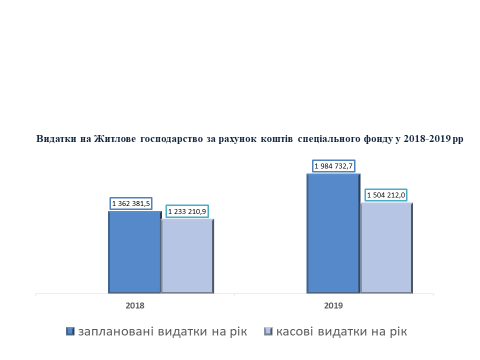 За бюджетною програмою «Заходи з енергозбереження» Департаменту житлово-комунальної інфраструктури передбачено 22 967,8 тис. грн з метою виконання рішення Київської міської ради від 07.07.2016 № 565/565 «Про затвердження Положення про стимулювання впровадження енергоефективних заходів у багатоквартирних будинках шляхом відшкодування частини кредитів» на здешевлення кредитів, що надаються ОСББ, ЖБК на впровадження енергоефективних заходів у житлових будинках. За 2019 рік касові видатки становлять 22 004,0 тис. грн, або  95,8 % річного плану. Комунальне господарствоМіське комунальне господарство – одна з найбільших галузей економіки столиці, яка має великий вплив на щоденне життя кожного киянина та на ситуацію в місті загалом. На забезпечення діяльності підприємств комунального господарства міста у бюджеті міста Києва на 2019 рік передбачено 1 518 998,4 тис. грн, з яких видатки загального фонду становлять 920 948,3 тис. грн, видатки  спеціального фонду бюджету – 598 050,1 тис. грн.Протягом 2019 року на комунальне господарство з бюджету міста було спрямовано 1 448 070,5 тис. грн (у тому числі за рахунок коштів загального фонду бюджету – 899 346,1 тис. грн, за рахунок коштів спеціального фонду бюджету – 548 724,4 тис. грн), що на 22,1% більше, ніж за аналогічний період 2018 року.Найбільшою складовою видатків на комунальне господарство є благоустрій міста. В загальному фонді бюджету міста Києва на 2019 рік плановий річний обсяг поточних видатків за бюджетною програмою «Організація благоустрою населених пунктів» становить 915 876,3 тис. грн. У звітному періоді із загального фонду бюджету міста Києва на благоустрій міста було спрямовано 897 443,8 тис. грн (98,0% річного плану).На виконання робіт з догляду та утримання зелених насаджень на території столиці України 39 357,17 тис. га (парки, сквери, бульвари, проспекти, лісопаркові зони міста) у звітному періоді було спрямовано 567 675,9 тис. грн (на 53 665,5 тис. грн більше, ніж у минулому році).На утримання 868 гідротехнічних споруд протяжністю дренажно-штольневих систем 223,5 км та проведення робіт із захисту територій міста від зсувів та збереження споруд і будівель, розташованих на зсувонебезпечних територіях, у 2019 році було спрямовано 43 039,6 тис. грн.Видатки загального фонду бюджету міста Києва на утримання та благоустрій площею 553,0 га на 29 міських кладовищ, території Державного історико-меморіального «Лук’янівського заповідника» та території міського крематорію 10,8 га у звітному періоді становили 67 894,1 тис. грн.На виконання робіт з охорони, утримання та експлуатації 417 об’єктів загальною площею 5 637  протягом 2019 року було використано 73 656,6 тис. грн.На заходи, пов’язані з моніторингом та регулюванням чисельності безпритульних тварин гуманними методами, утриманням безпритульних тварин в притулках (виловлено 1 268 тварини, прилаштовано під опіку 1 052 од, утримується у притулку 418 од, утилізовано 263 загиблі тварини) у звітному періоді спрямовано 28 977,5 тис. грн.На проведення робіт з демонтажу самовільно розміщених та безхазяйних малих архітектурних форм, тимчасових споруд та інших об’єктів, на утримання 199 комплексів  бюветного водопостачання, 8 міських фонтанів, 73 громадських вбиралень, а також проведення інших робіт і заходів із благоустрою та утримання у належному санітарному стані території міста з загального фонду бюджету міста Києва було спрямовано 116 200,1 тис. грн.На інші видатки підприємств комунального господарства з загального фонду бюджету міста Києва у звітному періоді використано 1902,3 тис. грн (забезпечення діяльності ритуальної служби міста, пов’язаної з похованням (кремацією) окремих категорій громадян та заходи у сфері санітарної очистки міста).Зі спеціального фонду бюджету міста Києва на здійснення капітальних видатків у галузі комунального господарства протягом 2019 року було спрямовано 548 724,4 тис. грн, з них на:благоустрій 94 об’єктів зеленого господарства – 277 165,9 тис. грн;благоустрій 26 міських пляжів та окремих прилеглих до водойм територій – 125 372,4 тис. грн;благоустрій 10 міських кладовищ – 12 702,4 тис. грн;придбання обладнання для потреб Київської міської лікарні ветеринарної медицини на заходи, пов’язані з утриманням безпритульних тварин, – 504,9 тис. грн;заходи, спрямовані на поліпшення якості питної води у місті Києві, – 22 058,7 тис. грн;забезпечення збору та вивезення сміття та відходів – 1 435,4 тис. грн;інші видатки, пов’язані з благоустроєм міста, – 109 484,7 тис. грн.БудівництвоУ 2019 року планові показники видатків на капітальні вкладення становлять  8 289 861,2 тис. грн. За 2019 рік за рахунок коштів спеціального фонду бюджету проведені видатки на суму 7 920 347,8 тис. грн, що становить 95,54 % річного плану, в тому числі на проектування, реставрацію та охорону пам'яток архітектури  передбачено  100 252,0 тис. грн, за звітний період видатки становлять 96 985,4 тис. грн, або 96,74 % річного плану. Транспорт, зв’язок та інформатизація В бюджеті міста Києва на 2019 рік Департаменту транспортної інфраструктури виконавчого органу Київської міської ради (Київської міської державної адміністрації) за рахунок коштів загального фонду бюджету міста Києва для покращення фінансового стану комунальних підприємств «Київпастранс» та «Київський метрополітен» передбачено 1 160 497,7 тис. грн, з них за програмою:«Інші заходи у сфері електротранспорту» - 47 876,6 тис. грн,«Інша діяльність у сфері транспорту (Здійснення заходів, пов’язаних з реалізацією проекту «Міська електричка»)» - 22 812,3 тис. грн,«Регулювання цін на послуги місцевого автотранспорту» - 160 704,5 тис. грн,«Регулювання цін на послуги місцевого наземного електротранспорту» - 475 113,5 тис. грн,«Регулювання цін на послуги метрополітену» - 440 996,0 тис. грн,«Інші заходи у сфері автомобільного транспорту» - 12 994,8 тис. грн.Зазначені кошти спрямовуються на вирішення питання обслуговування кредитних угод (сплата відсотків), укладених з Європейським банком реконструкції та розвитку, угод по договору на фінансові лізингові послуги, забезпечення своєчасної виплати заробітної плати працівникам комунальних підприємств «Київпастранс» та «Київський метрополітен» та на реалізацію проекту «Міська електричка».За 2019 рік касові видатки становлять 1 155 523,2 тис. грн, або 99,6% річного плану, в тому числі за бюджетною програмою «Інші заходи у сфері електротранспорту» - 43 402,1 тис. грн, «Інша діяльність у сфері транспорту (Здійснення заходів, пов’язаних з реалізацією проекту «Міська електричка»)» - 22 312,3 тис. грн, «Інші заходи у сфері автомобільного транспорту» - 12 994,8 тис. грн, «Регулювання цін на послуги місцевого автотранспорту» - 160 704,5 тис. грн, «Регулювання цін на послуги місцевого наземного електротранспорту» - 475 113,5 тис. грн, «Регулювання цін на послуги метрополітену» - 440 996,0 тис. грн.Департаменту транспортної інфраструктури за рахунок коштів спеціального фонду бюджету міста Києва по бюджетних програмах «Інші заходи у сфері електротранспорту» та «Інші заходи у сфері автомобільного транспорту» передбачені бюджетні призначення в сумах 788 875,3 тис. грн та 142 042,3 тис. грн відповідно. Вказані кошти спрямовуються КП «Київпастранс» та КП «Київський метрополітен» на погашення зобовязань за кредитними угодами Європейського банку реконструкції та розвитку (тіло кредиту), договору на фінансові лізингові послуги, виконання капітальних ремонтів рухомого складу, об’єктів транспортної та соціальної інфраструктури, оновлення парку наземного рухомого складу, в тому числі тролейбусів, трамваїв, автобусів.За 2019 рік касові видатки становлять 849 567,8 тис. грн, або 91,3% річного плану, в тому числі по бюджетних програмах «Інші заходи у сфері електротранспорту» – 711 440,5 тис. грн та «Інші заходи у сфері автомобільного транспорту» – 138 127,3 тис. грн.Утримання та розвиток транспортної інфраструктуриВ загальному фонді бюджету міста Києва на 2019 рік на виконання робіт з поточного утримання об’єктів інфраструктури дорожнього господарства міста (з мережею зовнішнього освітлення міста та засобами організації дорожнього руху) передбачено 1 566 468,5 тис. грн. Протягом 2019 року на вказані цілі із загального фонду бюджету було використано 1 564 425,7 тис. грн (99,9% річного плану), що на 401 351,5 тис. грн більше, ніж за аналогічний період минулого року.Значну частину видатків звітного періоду становлять видатки на утримання та поточний ремонт міських автошляхів, зокрема:виконання комплексу робіт з експлуатації, утримання та поточного ремонту міської вулично-дорожньої мережі та шляхово-транспортних споруд майже на 2,2 тис. вулицях загальною протяжністю близько 1,7 тис. км - 1 167 044,0 тис. грн.забезпечення зовнішнім освітленням 4 170,97 км міста з 183,3 тис. світлоточками, 74,4 тис. опорами різного типу, 4 автоматизованих систем дистанційного управління тощо, - 262 275,9 тис. грн.реалізація заходів, пов’язаних з організацією дорожнього руху в місті Києві та підвищенням рівня його безпеки (684 світлофорні об’єкти, 60 447 дорожні знаки, 2 676 делініатори тощо) - 135 105,8 тис. грн.Видатки, пов’язані з капітальним ремонтом та розвитком інфраструктури міських доріг, передбачені в спеціальному фонді бюджету міста Києва на 2019 рік в обсязі 1 164 981,2 тис. грн. Протягом звітного періоду з бюджету на вказані цілі використано 1 008 959,6 тис. грн (з них на розвиток 85 об’єктів вулично-дорожньої 435 703,4 тис. грн, на зовнішнє освітлення 141 об’єкту міста – 560 562,4 тис. грн, на придбання обладнання та комп’ютерної техніки  для організації дорожнього руху – 12 693,8 тис. грн).Видатки бюджету міста Києва на утримання та розвиток транспортної інфраструктури(тис. грн)Утримання та розвиток автомобільних доріг та дорожньої інфраструктури У спеціальному фонді бюджету міста Києва на 2019 рік за рахунок субвенції з державного бюджету (з урахуванням залишків на 01.01.2019 року) на утримання та розвиток автомобільних доріг та дорожньої інфраструктури затверджено видатки в обсязі 1 469 138,6 тис. грн. Протягом звітного періоду на фінансове забезпечення  70 об’єктів будівництва, реконструкції, капітального ремонту  спрямовано 1 407 567,7 тис. грн (95,8% річного плану).На здійснення заходів в рамках проведення експерименту з розвитку автомобільних доріг загального користування у всіх областях та місті Києві, а також дорожньої інфраструктури у місті Києві, затверджено видатки в обсязі 19 457,2 тис. грн (за рахунок залишку коштів станом на 01.01.2019). Протягом 2019 року на вказані заходи було спрямовано кошти в сумі  15 970,3 тис. грн, що становить 82,08% річного плану.Зв'язок, телекомунікації та інформатика З метою виконання в місті Києві робіт, спрямованих на створення, розвиток та інтеграцію комп’ютерних інформаційних систем, мереж, ресурсів та інформаційних технологій, в тому числі в рамках виконання заходів Комплексної міської цільової програми «Електронна столиця» на 2019-2022 роки, затвердженої рішенням Київської міської ради від 18.12.2018 № 461/6512, по бюджетній програмі «Реалізація Національної програми інформатизації» за рахунок коштів загального та спеціального фондів бюджету міста Києва Департаменту інформаційно-комунікаційних технологій та апарату виконавчого органу Київської міської ради (Київської міської державної адміністрації) передбачено 894 467,3 тис. грн.За 2019 рік касові видатки становлять 889 272,1 тис. грн, або 99,4 %  річного плану, що на 105 124,3 тис. грн  (на 13,4 %) більше порівняно з відповідним періодом минулого року.Засоби масової інформаціїНа 2019 рік видатки загального фонду по галузі  «Засоби масової інформації» затверджено в сумі 109 840,3 тис. грн, з яких виконання становить 108 332,3 тис. грн, або 98,6%.З метою інформування населення міста Києва про політичне та економічне життя столиці з бюджету м. Києва протягом 2019 року на підтримку комунальних телерадіоорганізацій направлено за рахунок загального фонду бюджету 83 677,7 тис. грн, Центру публічної комунікації та інформації – 20 524,0 тис. грн. Крім того, з метою покращення матеріально-технічного стану комунальних ЗМІ, на придбання студійного обладнання за рахунок спеціального фонду бюджету спрямовано 2 900,2 тис. грн.На підтримку книговидавничої справи та проведення інформаційного моніторингу, виконання угод та співпрацю з іншими інформаційними агенціями видатки становлять 4 130,6  тис. грн.Кредиторська та дебіторська заборгованість станом на 01 січня 2020 року по галузі «Засоби масової інформації» відсутня.Здійснення заходів із землеустроюВидатки спеціального фонду бюджету міста Києва на розробку технічної документації із землеустрою щодо інвентаризації земель з метою оформлення права постійного користування земельними ділянками лісопаркової зони міста у 2019 році становили 268,7 тис. грн.Виконання інвестиційних проектівУ 2019 році видатки спеціального фонду бюджету міста Києва на виконання інвестиційних проєктів в рамках здійснення заходів щодо соціально-економічного розвитку окремих територій в галузі комунального господарства становили 2 884,9 тис. грн.Інші послуги, пов’язані з економічною діяльністю У 2019 році кошти з бюджету міста Києва спрямовано на реалізацію наступних заходів та програм:роботи, пов’язані з науково-методичним та аналітичним супроводженням процесу планування соціально-економічного розвитку міста (розробка прогнозних та програмних документів щодо соціально-економічного розвитку міста, виконання завдань, пов’язаних з моніторингом діючих міських програм, нормативних актів Київської міської  ради та її виконавчого органу, проведення наукових досліджень та інших робіт, спрямованих на розв’язання проблем розвитку міста) – 24 273,0 тис. грн;виконання заходів Міської цільової програми розвитку туризму в місті Києві на 2019-2021 роки – 15 564,1 тис. грн;забезпечення впорядкування рекламної діяльності у сфері зовнішньої реклами в місті Києві – 34 486,2 тис. грн;здійснення заходів у сфері захисту прав споживачів (реалізація проекту – переможця конкурсу Громадський бюджет 2019 року) – 104,5 тис. грн.За рахунок коштів бюджету розвитку спеціального фонду бюджету міста Києва протягом звітного періоду на капітальні видатки з впорядкування зовнішньої реклами у місті було використано 113,2 тис. грн,  на капітальні видатки, пов’язані з науково-методичним та аналітичним супроводженням процесу планування соціально-економічного розвитку міста, – 86,0 тис. грн, на встановлення відновлювальних джерел енергії у парку Перемоги – 250,0 тис. грн.За рахунок коштів цільового фонду спеціального фонду бюджету міста Києва у звітному періоді було використано 319 214,3 тис. грн, у тому числі на:благоустрій об’єктів зеленого господарства та озеленення міста – 284 776,6 тис. грн;утримання вулично-дорожньої мережі – 30 000,0 тис. грн;заходи із забезпечення безпеки дорожнього руху – 4 437,7 тис. грн.На обслуговування та погашення Кредитної угоди, укладеної між КП «Група впровадження проекту з енергозбереження в адміністративних і громадських будівлях м. Києва» та Північною екологічною фінансовою корпорацією (НЕФКО), а також для підтримки КП «Група впровадження проекту з енергозбереження в адміністративних і громадських будівлях м. Києва» Департаменту житлово-комунальної інфраструктури передбачено 37 787,8 тис. грн, в тому числі по загальному фонду – 12 630,2 тис. грн, по спеціальному – 25 157,6 тис. грн. Касові видатки становлять 37 356,5 тис. грн,  або 98,9% річного плану, в тому числі по загальному фонду – 12 582,1 тис. грн (99,6% річного плану), по спеціальному фонду  –24 774,4 тис. грн (98,5% річного плану).На реалізацію заходів Програми використання та охорони земель міста Києва заплановано 247 580,0 тис. грн, за 2019 рік видатки проведені у сумі 203 908,0 тис. грн та становлять 82,4% річного плану. На видатки, пов’язані з підготовкою інвестиційних проектів, при запланованій річній сумі 5 083,9 тис. грн,  за звітний період здійснені видатки в обсязі 4 547,4 тис. грн, що становить 89,45 % річної суми. Внески до статутного капіталу суб’єктів господарювання По бюджетній програмі 7670 «Внески до статутного капіталу суб’єктів господарювання» у 2019 році у спеціальному фонді бюджету м. Києва передбачено видатки в сумі 303 566,9 тис. грн на поповнення статутного капіталу, з них: - 300 000,0 тис. грн  - Департаменту житлово-комунальної інфраструктури на поповнення статутного капіталу КП "Київтеплоенерго"; - 3 566,9 тис. грн - районним в м. Києві державним адміністраціям Голосіївського, Печерського та Солом’янського району для поповнення статутних капіталів  КП Керуючих компаній з обслуговування житлового фонду м. Києва відповідно до рішення Київської міської ради від 16.05.2019 № 891/7547 «Про збільшення розміру статутного капіталу комунальних підприємств».За 2019 рік касові видатки становлять 303 566,9  тис. грн  або 100 %  річного плану.Заходи з організації рятування на водахНа проведення заходів з організації рятування на водах, попередження нещасних випадків на воді в місцях масового відпочинку населення в межах міста Києва, надання медико-санітарної та невідкладної медичної допомоги постраждалим в бюджеті міста Києва на 2019 рік (площа водного дзеркала, 2 453 га, в т.ч. 32 зони біля води, 5 рятувальних станцій, 4 пости постійної комплектації) передбачено 29 047,0 тис. грн (у загальному фонді бюджету – 28 047,0 тис. грн, у спеціальному фонді бюджету – 1 000,0 тис. грн). Протягом 2019 року на проведення вказаних заходів було використано 29 042,0 тис. грн (99,98% річного плану), у тому числі видатки загального фонду бюджету становили 28 042,0 тис. грн, видатки спеціального фонду бюджету – 1 000,0 тис. грн.Інша діяльність у сфері екології та охорони природних ресурсівНа просвітницьку діяльність у сфері охорони і раціонального використання водних та природних ресурсів, що здійснюють КП «Водно-інформаційний центр» та КП «Київський міський Будинок природи», в бюджеті міста Києва на 2019 рік передбачено 13 256,1 тис. грн, з яких видатки загального фонду бюджету становлять 10 466,1 тис. грн, видатки спеціального фонду бюджету – 2 790,0 тис. грн. Протягом 2019 року видатки бюджету на вказану діяльність становили 13 069,6 тис. грн (98,6% річного плану), у тому числі за рахунок коштів загального фонду бюджету – 10 323,0 тис. грн, за рахунок коштів спеціального фонду бюджету – 2 746,6 тис. грн.У бюджеті міста Києва на 2019 рік на здійснення природоохоронних заходів у місті за рахунок коштів Київського міського фонду охорони навколишнього природного середовища передбачено бюджетні призначення по бюджетній програмі «Охорона та раціональне використання природних ресурсів» в загальній сумі 50 462,58 тис. грн. Згідно з розпорядженням виконавчого органу Київської міської ради (Київської міської державної адміністрації) від 26.11.2019 № 2039 «Про забезпечення на 2019 рік природоохоронних заходів у м. Києві» затверджено Розподіл коштів Київського міського фонду охорони навколишнього природного середовища для фінансування природоохоронних заходів у   м. Києві на 2019 рік, за напрямками, головному розпоряднику бюджетних коштів  Управлінню екології та природних ресурсів виконавчого органу Київської міської ради (Київської міської державної адміністрації).  Касові видатки становлять 43 848,68 тис. грн або 86,89 %  річного плану.Інші видаткиВ рамках «Міської цільової комплексної програми профілактики та протидії злочинності в м. Києві «Безпечна столиця» на 2019 - 2021 роки», затвердженої рішенням  Київради від 18.12.2018 № 462/6513 на 2019 рік трансферти  органам державного управління інших рівнів заплановані в сумі 72217,4 тис. грн, в тому числі: загальний фонд  - 28887,8 тис. грн, спеціальний фонд -   43329,6 тис. грн.На виконання заходів програми  у 2019 році кошти виділено в повному обсязі виконавцям: Головному управлінню Національної поліції України в  м. Києві, Управлінню патрульної поліції у м. Києві Департаменту патрульної поліції Національної поліції України, Головному управлінню Служби безпеки України у м. Києві та Київській області, Головному управлінню Державної казначейської служби України у м. Києві.За напрямком зазначеної програми у сфері громадського порядку і безпеки планові показники на 2019 рік становили  21130,4 тис. грн, в тому числі по загальному фонду  - 20722,4 тис. грн, по спеціальному фонду  -  408,0 тис. грн.Виконавцю – Київському  міському громадському формуванню з охорони громадського порядку і державного кордону «Муніципальна варта» на виплату заробітної плати та нарахувань на неї - 6873,5 тис. грн, решта на закупівлю паливно-мастильних матеріалів, форменого одягу, засобів радіозв’язку, офісного устаткування, комп’ютерного обладнання тощо. Касові видатки у 2019 році становили 21015,3 тис. грн, в тому числі: по загальному фонду –                        20607,3 тис. грн, по спеціальному фонду – 408,0 тис. грн.На заходи «Міської цільової програми поліпшення організації підготовки громадян до військової служби, приписки до призовної дільниці, призову на строкову військову службу, призову військовозобов'язаних під час мобілізації, прийняття на військову службу за контрактом, відбору та прийняття на службу у військовому резерві на 2019-2021 роки», затвердженої рішенням  Київської міської ради від 20.12.2018  № 479/6530,  видатки  на 2019 рік затверджено в сумі              7440,9 тис. грн, в тому числі: по загальному фонду - 7257,9 тис. грн по спеціальному фонду - 183,0 тис. грн. Виділено кошти:-  Київському міському військовому комісаріату та районним в м. Києві військовим комісаріатам на поточний ремонт приміщення Київського міського військового комісаріату, районних в м. Києві військових комісаріатів, Київського міського збірного пункту, виготовлення поліграфічної продукції, придбання, ремонт та обслуговування  комп’ютерної техніки -  4977,6 тис. грн, в тому числі по  загальному фонду - 4794,6 тис. грн по спеціальному фонду -       183,0 тис. грн.- Департаменту транспортної інфраструктури виконавчого органу Київської міської ради (Київської міської державної адміністрації) на забезпечення своєчасного проведення призову для перевезення призовників та військово-лікарської комісії – 2463,3 тис грн. На заходи «Міської цільової програми розвитку територіальної підсистеми єдиної державної системи цивільного захисту міста Києва на 2017-2019 роки, затвердженої рішенням  Київської міської ради від 08.12.2016 № 540/1544   на     2019 рік   передбачено   90352,4 тис. грн,  в тому числі по загальному фонду - 27412,4 тис. грн по спеціальному фонду - 62940,0 тис. грн. Кошти спрямовано:- для забезпечення діяльності Комунальної аварійно-рятувальної служби «Київська служба порятунку» в сумі 25830,4 тис. грн по загальному фонду бюджету. Касові видатки за  2019 рік становили 25830,4 тис. грн. Зазначені кошти направлено на виплату заробітної плати та нарахувань на неї               (22544,5 тис. грн), щорічне страхування оперативного складу та транспортних засобів, придбання паливно-мастильних матеріалів, форменого одягу, медикаментів, професійну підготовку рятувальників тощо;- поповнення матеріального резерву для ліквідації наслідків надзвичайних ситуацій в м. Києві - 1722,0 тис. грн, в тому числі: по загальному фонду –  1032,0 тис. грн, по спеціальному фонду –  690,0 тис. грн. Касові видатки  у 2019 році становили 1692,6 тис. грн, в тому числі: по загальному фонду –  1029,8 тис. грн, по спеціальному фонду – 662,8 тис. грн. Кошти направлено на поповнення та відновлення матеріального резерву для ліквідації надзвичайних ситуацій відповідно до номенклатури;- переоснащення об’єкта «Міський» та підтримання його в належному стані - 2800,0 тис. грн, в тому числі: по загальному фонду –  550,0 тис. грн, по спеціальному фонду –   2250,0 тис. грн. Касові видатки у 2019 році становили    2755,5 тис. грн, в тому числі: по загальному фонду – 545,4 тис. грн, по спеціальному фонду – 2210,1 тис. грн. Кошти направлено на облаштування та проведення урядового зв’язку на об’єкті.- Головному управлінню Державної служби надзвичайних ситуацій у м. Києві на виконання заходів програми - 60000,0 тис. грн по спеціальному фонду. Касові видатки  склали 59387,4  тис. грн на придбання  аварійно-рятувальних автомобілів та пожежної техніки, ремонт спецтехніки, придбання захисних костюмів, дихальних апаратів  тощо.Субвенція з бюджету міста Києва місцевому бюджету в сумі                   15 000,0 тис. грн: -  Підгірцівській сільській раді Обухівського району Київської області в сумі 10 000,0 тис. грн, в звітному періоді  видатки проведені в сумі                 9 870,1 тис. грн, що становить 98,70 % річного плану;  - Ходосівській сільській раді Києво - Святошинського району Київської області в сумі 5 000,0 тис. грн, в звітному періоді  видатки не проводилися.На витрати, пов’язані з наданням та обслуговуванням пільгових довгострокових кредитів, наданих громадянам на будівництво/реконструкцію/ придбання житла  із запланованої річної суми 17 545,0 тис. грн, за звітний період  видатки склали 15 665,5 тис. грн, що становить 89,29 % річного плану.На виплату премій за результатами проведення містобудівних та архітектурних конкурсів у 2019 році було передбачено 1 091,0 тис. грн, за звітний період видатки проведені в сумі 180,0 тис. грн, що становить 16,50% річного плану. На реалізацію містобудівного моніторингу та розвитку діяльності моніторингового центру забудови м. Києва передбачено 2 000,0 тис. грн, видатки за звітний період склали 1 455,9 тис. грн та становлять 72,80 % річного плану. Обслуговування боргуВидатки  на “Обслуговування місцевого боргу”  склали                            231 543,4 тис. грн, в тому числі інші видатки на обслуговування боргу  -    2 416,6 тис. грн, обслуговування зовнішніх боргових зобов’язань –             229 126,8 тис. грн.КредитуванняПовернення довгострокових кредитів, наданих громадянам на будівництво (реконструкцію), придбання житла заплановано в сумі 600,0 тис. грн, фактично надійшло 2 380,5 тис.грн.На виконання аварійно-відновлювальних робіт з ліквідації наслідків надзвичайної ситуації техногенного характеру у 2019 році було заплановано та проведено видатки за рахунок коштів резервного фонду бюджету міста Києва в сумі 25 081,8 тис.грн – 100 % запланованого обсягу.На створення нового мистецького продукту через механізм надання  фінансової допомоги з бюджету міста Києва на поворотній безоплатній основі комунальним закладам культури виділено протягом 2019 року 3 450,0 тис. грн. Станом на 31 грудня 2019 року повернуто – 552,5 тис. грн.Міжбюджетні трансферти Станом на 01.01.2020 з бюджету міста Києва за рахунок субвенції з державного бюджету профінансовано видатки на надання пільг та житлових субсидій населенню на оплату електроенергії, природного газу, послуг тепло-, водопостачання і водовідведення, квартирної плати, вивозу сміття та побутових відходів в сумі 1 301 461,2 тис грн, або 98,8% річного уточненого плану (1 316 735,2 тис грн). Видатки на надання пільг та житлових субсидіях населенню на придбання твердого та рідкого пічного побутового палива і скрапленого газу профінансовано в сумі 235,8 тис. грн, або 89,2 % річних планових призначень (264,3 тис. грн).  Кредиторська заборгованість на звітну дату по зазначених видатках відповідно до бухгалтерської звітності не обліковується.Дебіторська та кредиторська заборгованістьКредиторська заборгованість бюджету м.Києва, у порівнянні з початком року зменшилась на 66 851,9 тис. грн і станом на 01.01.2020 складає                                 3 222,0 тис. грн, з яких 404,2 тис. грн - заборгованість термін оплати якої не настав. Прострочена кредиторська заборгованість відсутня. Найбільша частка кредиторської заборгованості загального фонду обліковується по Департаменту  молоді та спорту  і складає 1 493,8 тис. грн –  проведення та організація заходу "Ігри героїв". Первинні документи (акт виконаних робіт, договір) вилучені правоохоронними органами на підставі рішення Печерського суду (справа №75743174/19к) від 14.08.2019. Оплата може буди здійснена за рішенням суду. Кредиторська заборгованість у сумі 1 031,0 тис. грн - заборгованість санаторіїв, які знаходяться на території Автономної Республіки Крим (тимчасово окупована територія). Заборгованість в сумі 404,2 грн (термін, оплати якої не настав)  по придбанню товарів та продуктів харчування врахована в кошторисі на 2020 рік. Заборгованість погашено в січні 2020 року.Кредиторська заборгованість по спеціальному фонду складає                  293,0 тис. грн, - заборгованість санаторіїв, які знаходяться на території Автономної Республіки Крим (тимчасово окупована територія).Дебіторська заборгованість бюджету м.Києва у порівнянні з початком року збільшилась на 2 458 473,5 тис. грн і на 01.01.2020 становить 6 147 756,8 тис. грн, з неї  5 113,8 тис. грн прострочена заборгованість, яка зменшилась в порівнянні з початком року на 4951,1 тис. грн. Найбільшу частку дебіторської заборгованості загального фонду складає передплата за періодичні видання, медикаменти, експлуатаційні витрати, комунальні послуги та енергоносії по бюджетних установах м.Києва і складає         4 393,1 тис. грн. Попередня оплата здійснюється відповідно до вимог  постанови Кабінету Міністрів України від 23.04.2014 № 117 “Про здійснення попередньої оплати товарів, робіт і послуг, що закуповуються за бюджетні кошти”.Заборгованість в сумі 2 340,4 тис. грн  - попередня оплата за засоби реабілітації. Буде погашена до 25 лютого 2020 року.Заборгованість в сумі 179,3 тис. грн - переплати, які виникли внаслідок зловживань з боку одержувачів допомоги. Київським міським центром по нарахуванню та здійсненню соціальних виплат ведеться претензійна позовна робота щодо стягнення боргу в судовому порядку.Найбільшу частку дебіторської заборгованості по спеціальному фонду складає заборгованість по транспорту, транспортній інфраструктурі та дорожньому  господарству  і  становить  5 536 045,7 тис. грн.  Заборгованість виникла як авансові платежі на будівництво метро, придбання тролейбусів, трамвайних вагонів тощо. Наявна заборгованість буде погашатися у 2020 році.Заборгованість в сумі 514 309,0 тис. грн  - відшкодування збитків за знесення будинків, пов`язаних з будівництвом Подільського мостового переходу через р. Дніпро ПАТ «Завод Ленінська кузня» за гуртожиток відповідно до Договору від 07.03.2014 № 07/03-2014. Термін погашення 01.2020.Заборгованість в сумі 82 670,0 тис. грн – дебіторська заборгованість по Департаменту охорони здоров’я. Попередня оплата за спеціалізований санітарний транспорт екстреної медичної допомоги, термін погашення до 21.03.2020.Заборгованість в сумі 3 616,1 тис. грн - попередня оплата за  періодичні видання, медикаменти, експлуатаційні витрати, комунальні послуги та енергоносії по бюджетних установах м.Києва. Попередня оплата здійснюється відповідно до вимог постанови Кабінету Міністрів України від 23.04.2014 № 117 “Про здійснення попередньої оплати товарів, робіт і послуг, що закуповуються за бюджетні кошти”.Заборгованість спеціального фонду  в сумі 3 524,2 тис. грн, з неї прострочена становить 3 542,2 тис. грн виникла у зв’язку з авансовими платежами на придбання матеріалів для виконання робіт в дошкільних навчальних закладах. Відкрито провадження згідно Ухвали Господарського суду м.Києва. Заборгованість буде погашено в судовому порядку.Заборгованість 661,0 тис. грн по авансових платежах на реконструкцію транспортних розв’язок та реконструкції проспекту. Питання погашення заборгованості вирішується в судовому порядку. Інша інформація На виконання пункту 16 Порядку здійснення внутрішнього аудиту та утворення підрозділів внутрішнього аудиту, затвердженого постановою Кабінету Міністрів України від 28.09.2011 № 1001, розділу X Порядку проведення внутрішнього аудиту у виконавчому органі Київської міської ради (Київській міській державній адміністрації), районних в місті Києві державних адміністраціях, підприємствах, установах і організаціях комунальної власності територіальної громади міста Києва (далі – Порядок), затвердженого розпорядженням виконавчому органі Київської міської ради (Київської міської державної адміністрації) від 22.10.2018 № 1893  Департаментом внутрішнього фінансового контролю та аудиту виконавчого органу Київської міської ради (Київської міської державної адміністрації), підрозділами внутрішнього аудиту виконавчого органу Київської міської ради (Київської міської державної адміністрації) та районних в місті Києві державних адміністраціях проведено роботу:проведено аудитів – 95;виявлено порушень – 2 283,9 млн грн;забезпечено усунення порушень – 64,6 млн грн;надано рекомендацій – 892;виконано рекомендацій – 479.Директор Департаменту фінансів  				Володимир РЕПІК2018 рік2018 рік2018 рік2019 рік2019 рік2019 рікВідхилення 2019 до 2018, +/-План на рікФакт на 31.12.2018частка,% План на рікФакт на 31.12.2019частка,% Відхилення 2019 до 2018, +/-Державне управління1 886 938,21 829 070,13,12 360 445,32 249 905,03,7420 834,9Освіта15 569 787,714 968 912,625,718 279 109,417 378 883,228,32 409 970,6Охорона здоров’я10 432 924,410 248 721,617,611 531 931,111 233 339,818,3984 618,2Соціальний захист та соціальне забезпечення9 011 309,78 719 686,015,08 705 788,78 131 247,813,3-588 438,2Культура і мистецтво995 637,4967 812,71,71 158 301,91 129 508,61,8161 695,9Фізична культура і спорт573 467,1556 800,41,0765 693,2710 975,81,2154 175,4Житлово-комунальне господарство3 830 699,43 649 254,56,34 049 837,03 790 535,76,2141 281,2Сільське і лісове господарство2 569,4268,6268,6Будівництво та регіональний розвиток2 301 075,32 156 177,33,74 003 384,43 726 194,26,11 570 016,9Транспорт, дорожнє господарство 10 820 569,410 176 642,217,59 719 241,89 339 597,215,2-837 045,0Зв’язок, телекомунікації та інформатика802 737,8784 147,81,3912 725,9907 530,11,5123 382,3Інші програми та заходи, пов'язані з економічною діяльністю3 267 256,33 221 110,55,51 963 383,51 788 038,22,9-1 433 072,3Захист населення та територій від надзвичайних ситуацій62 078,359 768,80,159 399,459 320,50,1-448,3Громадський порядок та безпека4 200,03 740,80,1 21 130,421 015,30,0 17274,5 Охорона навколишнього природного серидовища153 938,3124 908,50,2169 776,6160 355,60,335 447,1Засоби масової інформації104 277,1104 179,50,2112 741,6111 232,50,27 053,0Обслуговування місцевого боргу411 889,8393 445,30,7244 268,4231 543,40,4-161 901,9Резервний фонд24 220,00,028 997,30,00,0Разом видатків 60 253 006,257 964 378,699,664 088 725,360 969 491,599,43 005 112,9Міжбюджетні трансферти163 510,0159 758,60,3164 586,6152 844,10,2-6 914,5Кредитування місцевих бюджетів82 450,077 355,30,1225 700,4223 869,90,4146 514,6Всього видатків                                                                                                        60 498 966,258 201 492,5100,064 479 012,361 346 205,5100,03 144 713,0Найменування показникаКод економічної класифікаціїПлан на 2018 рікФакт на 31.12.2018% виконання План на 2019 рікФакт на 31.12.2019% виконання Відхилення 2019 до 2018, +/-Поточні видатки200039 401 132,738 282 904,897,243 791 520,242 039 662,696,03 756 757,8Оплата праці і нарахування на заробітну плату210011 697 653,811 640 629,699,514 461 988,514 372 605,399,42 731 975,7Заробітна плата2111        9 582 260,2  9 540 029,299,6      11 850 794,0  11 785 419,299,42 245 390,0Нарахування на оплату праці2120     2 115 393,6  2 100 600,499,3     2 611 194,5  2 587 186,199,1486 585,7Предмети, матеріали, обладнання та інвентар2210       604 686,8  564 236,193,3       842 425,0  786 831,093,4222 594,9Медикаменти та перев'язувальні матеріали2220       553 331,1  505 289,691,3       685 190,0  638 677,893,2133 388,2Продукти харчування2230       889 168,5  778 051,387,5     1 067 931,4  974 684,991,3196 633,6Оплата послуг (крім комунальних)2240     1 661 661,4  1 603 702,196,5     2 085 752,3  1 902 231,191,2298 529,0Видатки на відрядження2250         44 734,9  40 346,690,2         53 526,8  46 304,786,55 958,1Оплата комунальних послуг та енергоносіїв2270     1 452 078,5  1 153 469,979,4     1 681 591,8  1 262 389,175,1108 919,2Дослідження і розробки, окремі заходи по реалізації державних (регіональних) програм2280     8 766 718,4  8 595 998,298,1     8 087 038,4  7 935 334,098,1-660 664,2Обслуговування боргових зобов'язань2400       389 755,5  372 084,095,5       239 907,0  229 126,895,5-142 957,2Поточні трансферти2600     5 375 430,0  5 287 715,898,4     7 338 702,5  7 141 104,797,31 853 388,9Соціальне забезпечення2700     7 921 464,8  7 710 162,897,3     7 196 297,1      6 712 430,8  93,3-997 732,0Виплата пенсій і допомоги2710           2 415,9  1 922,779,6           2 683,0  2 330,286,9407,5Стипендії2720         79 599,4  72 531,191,1         81 311,8  74 296,991,41 765,8Інші виплати населенню2730     7 839 449,5  7 635 709,097,4     7 112 302,3  6 635 803,793,3-999 905,3Інші поточні видатки2800         44 449,0  31 218,870,2         51 169,4  37 942,474,26 723,6Нерозподілені видатки9000         24 220,0  0,0         28 997,3  0,00,0Капітальні видатки3000   20 991 163,5  19 841 232,494,5   20 432 794,4  19 082 673,093,4-758 559,4Придбання основного капіталу3100     3 841 292,1  3 681 111,295,8     3 698 501,0      3 453 745,1  93,4-227 366,1Придбання обладнання і предметів довгострокового користування3110     1 646 187,6  1 601 144,7 97,3     1 436 991,9      1 317 827,1  91,7-283 317,6Капітальне будівництво (придбання)3120       718 188,2  714 966,6 99,6       362 856,2  358 742,1 98,9-356 224,5Капітальний ремонт3130     1 286 324,4  1 185 701,5 92,2     1 649 054,5  1 564 773,7 94,9379 072,2Реконструкція та реставрація3140       143 926,0  134 454,3 93,4       232 152,9  200 614,9 86,466 160,6Придбання землі та нематеріальних активів3160         46 665,9  44 844,1 96,1         17 445,5  11 787,3 67,6-33 056,8Капітальні трансферти3200   17 149 871,4  16 160 121,2 94,2   16 734 293,4  15 628 927,9 93,4-531 193,3Кредитування4000         82 450,0  77 355,3 93,8       225 700,4  223 869,9 99,2146 514,6Всього видатків 60 498 966,258 201 492,596,264 479 012,361 346 205,595,13 144 713,0Планові призначення загального фонду бюджету м. Києва по галузі «Охорона здоров’я» на 2019 рік становлять 8 363 869,6 тис. грн, в тому числі за рахунок субвенцій з державного бюджету – 4 300 563,1 тис. грн. За 2019 рік виконання складає 8 249 256,8 тис. грн (98,6% до плану), що на 10,6% більше порівняно з 2018 роком.